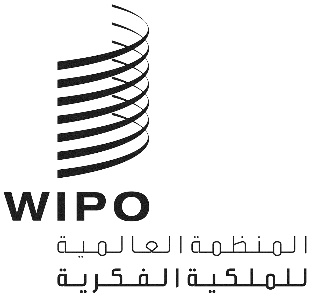 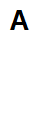 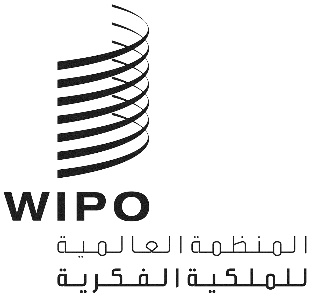 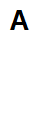 WO/GA/55/5الأصل: بالإنكليزيةالتاريخ: 31 مايو 2022الجمعية العامة للويبوالدورة الخامسة والخمسون (الدورة الاستثنائية الثلاثون)جنيف، من 14 إلى 22 يوليو 2022تقرير عن اللجنة المعنية بالتنمية والملكية الفكرية واستعراض تنفيذ توصيات أجندة التنميةوثيقة من إعداد الأمانةاجتمعت اللجنة المعنية بالتنمية والملكية الفكرية (لجنة التنمية) مرّتين منذ الدورة الرابعة والخمسين (الدورة العادية الخامسة والعشرين) للجمعية العامة للمنظمة العالمية للملكية الفكرية (الويبو)، المعقودة في الفترة من 4 إلى 8 أكتوبر 2021، أي الدورة السابعة والعشرين في الفترة من 22 إلى 26 نوفمبر 2021، والدورة الثامنة والعشرين في الفترة من 16 إلى 20 مايو 2022. وبسبب القيود المفروضة نتيجة جائحة كوفيد-19، عُقدت تلك الدورات في شكل هجين.وقرّرت لجنة التنمية أن يشكّل ملخصا رئيس الدورتين السابعة والعشرين والثامنة والعشرين، مع تقرير المدير العام عن تنفيذ توصيات أجندة التنمية، تقريرَ اللجنة إلى الجمعية العامة للويبو.وبناء على ذلك، تحتوي هذه الوثيقة على الملخصين والتقرير المذكور.إن الجمعية العامة للويبو مدعوة إلى الإحاطة علماً بمضمون "تقرير عن اللجنة المعنية بالتنمية والملكية الفكرية واستعراض تنفيذ توصيات أجندة التنمية (الوثيقة WO/GA/55/5).[يلي ذلك الملخصان والوثيقة CDIP/28/2]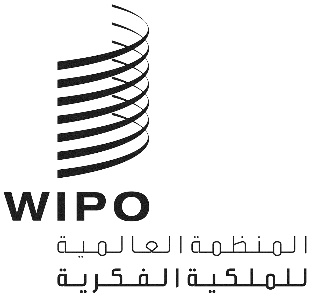 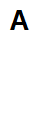 الأصل: بالإنكليزيةالتاريخ: 26 نوفمبر 2021اللجنة المعنية بالتنمية والملكية الفكريةالدورة السابعة والعشرونجنيف، من 22 إلى 26 نوفمبر 2021ملخص الرئيسعُقدت الدورة السابعة والعشرون للجنة المعنية بالتنمية والملكية الفكرية (لجنة التنمية) في الفترة من 22 إلى 26 نوفمبر 2021، بنسق هجين. وخصص اليومان الأول والثاني للمؤتمر الدولي بشأن الملكية الفكرية والتنمية عن موضوع "الابتكار في التكنولوجيات الخضراء من أجل تحقيق التنمية المستدامة". وحضر دورة لجنة التنمية ما عدده 78 دولة عضو و21 مراقباً. وافتتح الدورة السيد حسن كليب، نائب المدير العام لقطاع التنمية الإقليمية والوطنية في الويبو.وفي إطار البند 2 من جدول الأعمال، أعادت اللجنة انتخاب سعادة السيدة باتريشيا بينيديتي، سفيرة السلفادور لدى منظمة التجارة العالمية والويبو، رئيسة للجنة. وانتخبت اللجنة السيدة شانشيتا حق، نائبة الممثل الدائم لبنغلاديش في جنيف، والسيدة أولغا أليمان، منسقة المشاريع في قسم الشؤون القانونية والدولية في المعهد الفدرالي السويسري للملكية الفكرية، كنائبتين للرئيسة، لمدة سنة واحدة.وفي إطار البند 3 من جدول الأعمال، اعتمدت اللجنة مشروع جدول الأعمال الوارد في الوثيقة CDIP/27/1 Prov.3.وفي إطار البند 4 من جدول الأعمال، نظرت اللجنة في موضوع اعتماد المراقبين الوارد في الوثيقة CDIP/27/3. وقررت اللجنة منح صفة مراقب مؤقت لمنظمة غير حكومية، وهي شبكة الخبراء العالمية المعنية بحقوق مستخدمي حق المؤلف.وفي إطار البند 5 من جدول الأعمال، استمعت اللجنة إلى بيانات عامة ألقاها منسقو المجموعات الإقليمية. وجددت الوفود دعمها وأقرت بالجهود المستمرة التي تبذلها الويبو في تنفيذ توصيات أجندة التنمية. وأشادت الوفود على وجه الخصوص بالتكييف الفعال لأنشطة المساعدة التقنية للويبو في سياق جائحة كوفيد-19. وأعربت الوفود عن تقديرها لتنظيم المؤتمر الدولي بشأن الملكية الفكرية والتنمية - "الابتكار في التكنولوجيات الخضراء من أجل تحقيق التنمية المستدامة"، الذي عقد يومي 22 و23 نوفمبر 2021. وأعربت كذلك عن تقديرها لجودة العروض المقدمة وهيكل المؤتمر والترتيبات اللوجستية. وجددت الوفود التزامها بالتعاون والمساهمة في جدول أعمال الدورة الحالية.وفي إطار البند 6 من جدول الأعمال، نظرت اللجنة فيما يلي:التقارير المرحلية الواردة في الوثيقة CDIP/27/2. وأحاطت اللجنة علما بالمعلومات الواردة في تلك الوثيقة.تقرير إنجاز المشروع المعني بإدارة الملكية الفكرية ونقل التكنولوجيا: الترويج لاستخدام الملكية الفكرية على نحو فعال في البلدان النامية والبلدان الأقل نموا والبلدان التي تمر اقتصاداتها بمرحلة انتقالية، الوارد في الوثيقة CDIP/27/4. وأحاطت اللجنة علما بالمعلومات الواردة في تلك الوثيقة.تقرير عن تقييم مشروع إدارة الملكية الفكرية ونقل التكنولوجيا: الترويج لاستخدام الملكية الفكرية على نحو فعال في البلدان النامية والبلدان الأقل نمواً والبلدان التي تمر اقتصاداتها بمرحلة انتقالية، الوارد في الوثيقة CDIP/27/5. وأحاطت اللجنة علما بالمعلومات الواردة في تلك الوثيقة وطلبت من الأمانة مواصلة تعميم المخرجات المنبثقة في سياق المشروع المذكور.وفي إطار البند 6 "1" من جدول الأعمال، ناقشت اللجنة مسألة الندوات الإلكترونية المقبلة، الواردة في الوثيقة CDIP/26/6. ووافقت اللجنة على مواصلة المناقشات بشأن هذه المسألة في دورتها القادمة.وفي إطار البند 7 من جدول الأعمال، نظرت اللجنة فيما يلي:اقتراح مشروع منقح بشأن الكشف عن الاختراعات التي آلت إلى الملك العام واستخدامها، الوارد في الوثيقة CDIP/27/6. ووافقت اللجنة على المشروع، كما ورد في تلك الوثيقة.2.8	ومقترح المشروع المعدل المقدم من البرازيل بشأن تمكين الشركات الصغيرة من خلال الملكية الفكرية: وضع استراتيجيات لدعم المؤشرات الجغرافية أو العلامات الجماعية في فترة ما بعد التسجيل، الوارد في الوثيقة CDIP/27/7. ووافقت اللجنة على المشروع، كما ورد في تلك الوثيقة.3.8	واقتراح مشروع مقدم من تونس للحد من حوادث الشغل والأمراض المهنية من خلال الابتكار والملكية الفكرية، الوارد في الوثيقة CDIP/27/8. وناقشت اللجنة اقتراح المشروع وطلبت من تونس تطوير الاقتراح بناء على تعليقات الدول الأعضاء وبمساعدة الأمانة للنظر فيه في الدورة المقبلة.واستمعت اللجنة إلى تحديث الأمانة بشأن عمل الويبو في مجال الملكية الفكرية والسياحة وأحاطت به علما.وفي إطار البند 8 من جدول الأعمال، ناقشت اللجنة موضوع "دور مراكز دعم التكنولوجيا والابتكار في حفز نقل التكنولوجيا: الفرص والتحديات". واستمعت اللجنة إلى العرض الذي قدمته الأمانة والعرض الذي قدمه المكتب المغربي للملكية الصناعية والتجارية (OMPIC) والدائرة الوطنية للملكية الصناعية في غينيا. وسلطت الدول الأعضاء الضوء على أهمية مراكز دعم التكنولوجيا والابتكار في تحفيز الابتكار وإتاحته في البلدان النامية والبلدان الأقل نمواً. وذكرت الوفود أن شبكات مراكز دعم التكنولوجيا والابتكار عززت التعاون بين المبتكرين على المستويين الوطني والدولي.وفي إطار البند 9 من جدول الأعمال بشأن العمل المقبل، اتفقت اللجنة على قائمة بالمسائل والوثائق لأغراض دورتها المقبلة، كما قرأتها الأمانة. ووافقت اللجنة، بالتحديد، على النقاط التالية:أن الدورة المقبلة للجنة التنمية ينبغي أن تتخذ قراراً بشأن الموضوعات التي سيجري تناولها في إطار بند جدول الأعمال بشأن "الملكية الفكرية والتنمية"، بدءاً من دورتها التاسعة والعشرين.وأن المقترحات الخاصة بالموضوع الفرعي للمؤتمر الدولي بشأن الملكية الفكرية والتنمية المقرر عقده في عام 2023، ينبغي أن ترسل إلى الأمانة بحلول 18 مارس 2022.وفيما يتعلق بالتقييم وقائمة الأنشطة المقترحة بشأن الملكية الفكرية والتنمية في البيئة الرقمية، الواردة في الوثيقة CDIP/25/9، ينبغي للدول الأعضاء في حال رغبت أن تقوم الأمانة بمراجعة تلك الوثيقة، إبلاغ الأمانة قبل 3 أشهر.وأحاطت اللجنة علماً بأنه، وتماشيا مع الفقرة 30 من التقرير الموجز للسلسلة الثانية والستين لاجتماعات جمعيات الدول الأعضاء في الويبو (A/62/12)، سيستعاض عن المحاضر الحرفية لدورات لجنة التنمية بمستخرجات نصية مؤتمتة بالكامل وترجمات مؤتمتة بالكامل متزامنة مع تسجيل فيديو. وبناء على ذلك، سيُتاح تقرير هذه الدورة بذلك النسق. وحرصاً على تحسين تكنولوجيا تحويل الكلام إلى نص بشكل مؤتمت، طُلب من الوفود أن ترسل التصويبات ذات الطابع الجوهري إلى الأمانة، مع استحسان أن ترسلها قبل عقد الدورة التالية للجنة بأربعة أسابيع.[نهاية الوثيقة]الأصل: بالإنكليزيةالتاريخ: 20 مايو 2022اللجنة المعنية بالتنمية والملكية الفكريةالدورة الثامنة والعشرونجنيف، من 16 إلى 20 مايو 2022ملخص الرئيسعُقدت الدورة الثامنة والعشرون للجنة المعنية بالتنمية والملكية الفكرية (لجنة التنمية) في الفترة من 16 إلى 20 مايو 2022، بنسق هجين. وحضر دورة لجنة التنمية ما عدده 97 دولة عضو و20 جهة مراقبة. وافتتح الدورة السيد حسن كليب، نائب المدير العام لقطاع التنمية الإقليمية والوطنية في المنظمة العالمية للملكية الفكرية (الويبو). وترأّست الدورة معالي السيدة باتريسيا بينيديتي، سفيرة السلفادور لدى منظمة التجارة العالمية والويبو.وفي إطار البند 2 من جدول الأعمال، اعتمدت اللجنة مشروع جدول الأعمال الوارد في الوثيقة CDIP/28/1 Prov. 2.وفي إطار البند 3 من جدول الأعمال، استمعت اللجنة إلى البيانات العامة. وأعربت الوفود عن تأييدها للتقدم الذي أحرزته الويبو في تنفيذ توصيات أجندة التنمية وتعميمها، وأشادت بقدرة المنظمة على التكيف في ضوء جائحة كوفيد-19. وأكدت الوفود من جديد التزامها بالتعاون والمساهمة في جدول أعمال الدورة الحالية.وفي إطار البند 4 من جدول الأعمال، نظرت اللجنة في الآتي:1.4   تقرير المدير العام عن تنفيذ أجندة التنمية، الوارد في الوثيقة CDIP/28/2. وأحاطت اللجنة علما بالمعلومات الواردة في تلك الوثيقة. وأثنت اللجنة أيضا على البنية المنقحة للتقرير، التي توضح تنفيذ أجندة التنمية وتعميمها، مصنفة تحت مجالات العمل الرئيسية لكل قطاع من قطاعات الويبو.2.4   تقرير عن المؤتمر الدولي بشأن الملكية الفكرية والتنمية – الابتكار في التكنولوجيات الخضراء من أجل تحقيق التنمية المستدامة (22 و23 نوفمبر 2021)، الوارد في الوثيقة CDIP/28/3. وأشادت اللجنة بالجهود التي بذلتها الأمانة لتنظيم المؤتمر، وأعربت عن تقديرها للعروض القيمة التي قدمها المتحدثون. وأحاطت اللجة علماً بالمعلومات الواردة في التقرير.3.4   تقرير تقييمي عن مشروع تعزيز استخدام الملكية الفكرية لتطبيقات الأجهزة المحمولة في قطاع البرمجيات، الوارد في الوثيقة CDIP/28/6. وأحاطت اللجنة علما بالمعلومات الواردة في تلك الوثيقة، وطلبت من الأمانة مواصلة تعميم النتائج التي طوّرت في سياق المشروع المذكور في عملها العادي. وطلبت اللجنة الحصول على وثيقة متابعة بشأن الأنشطة الإضافية التي ستضطلع بها الأمانة في هذا المجال في دورتها القادمة.4.4   تقرير إنجاز مشروع تعزيز استخدام الملكية الفكرية لتطبيقات الأجهزة المحمولة في قطاع البرمجيات، الوارد في الوثيقة CDIP/28/7. وأحاطت اللجنة علما بالمعلومات الواردة في تلك الوثيقة.5.4   تقرير عن جلسات المشاركة بشأن المرأة والملكية الفكرية، الوارد في الوثيقة CDIP/28/8. وأعربت اللجنة عن تقديرها للنجاح في عقد جلسات المشاركة الثلاث، على النحو المفصل في الوثيقة CDIP/28/8، وأحاطت علما بالمعلومات الواردة في تلك الوثيقة.6.4   تقرير بشأن مساهمة الويبو في تنفيذ أهداف التنمية المستدامة والغايات المرتبطة بها، الوارد في الوثيقة CDIP/28/9. وأحاطت اللجنة علما بالمعلومات الواردة في الوثيقة.وفي إطار البند 4"1" من جدول الأعمال، واصلت اللجنة مناقشة ما يلي:1.5   مساعدة الويبو التقنية في مجال التعاون من أجل التنمية، استناداً إلى "تقرير عن تنفيذ قرار الدول الأعضاء بشأن مساعدة الويبو التقنية"، الوارد في الوثيقة CDIP/24/8. وستواصل اللجنة المناقشة بشأن مساعدة الويبو التقنية في مجال التعاون من أجل التنمية في دورتها القادمة. وطلبت بعض الوفود من اللجنة إغلاق باب المناقشة بشأن الوثيقة CDIP/24/8، بينما طلب البعض الآخر من اللجنة أن تنظر في مراجعة جديدة لمساعدة الويبو التقنية في دورتها القادمة.2.5   مسألة الندوات الإلكترونية المقبلة، الواردة في الوثيقة CDIP/26/6. ووافقت اللجنة على مواصل مناقشة هذه المسألة في دورتها القادمة.وفي إطار البند 5 من جدول الأعمال، نظرت اللجنة فيما يلي: 1.6   اقتراحات تقدمت بها الدول الأعضاء لينظر فيها تحت إطار البند "الملكية الفكرية والتنمية" عقب الدورة التاسعة والعشرين للجنة التنمية، على النحو الوارد في الوثيقة CDIP/28/COMPILATION 1. ووافقت اللجنة على أن يناقش موضوع "الملكية الفكرية والشباب: الاستثمار في المستقبل" في دورتها الثلاثين وموضوع "التصدي لتغير المناخ: الملكية الفكرية تساعد على تحقيق أهداف الحد من انبعاثات الكربون وحياده" في دورتها الحادية والثلاثين.2.6   اقتراحات بشأن الموضوع الفرعي قدّمتها الدول الأعضاء بشأن المؤتمر الدولي المعني بالملكية الفكرية والتنمية المزمع عقده في عام 2023، على النحو الوارد في الوثيقة CDIP/28/COMPILATION 2. وقررت اللجنة أن يكون الموضوع الفرعي للمؤتمر الدولي عام 2023 هو: "الملكية الفكرية والابتكار من أجل زراعة مستدامة".3.6   مواصلة مناقشة "اقتراح الأمانة بشأن الإجراءات واستراتيجيات التنفيذ الخاصة بالتوصيات المعتمدة المنبثقة عن توصيات الاستعراض المستقل والخيارات بشأن الإبلاغ والاستعراض"، الوارد في الوثيقة CDIP/23/8، وكذلك "اقتراح جديد للدول الأعضاء عن الخطوات المستقبلية بشأن الإجراءات واستراتيجيات التنفيذ الخاصة بالتوصيات المعتمدة المنبثقة عن توصيات الاستعراض المستقل"، الوارد في الوثيقة CDIP/24/15. وطلبت اللجنة من الأمانة تحديث الوثيقة CDIP/23/8، بناءً على تعليقات الدول الأعضاء، لكي تنظر فيها اللجنة في دورتها القادمة. ودعت الدول الأعضاء لإبلاغ الأمانة بآرائها بشأن الوثيقتين CDIP/23/8 وCDIP/24/15 قبل 3 أشهر من الدورة التالية للجنة التنمية.4.6   وثيقة منقحة عن التقييم وقائمة الأنشطة المقترحة بشأن الملكية الفكرية والتنمية في البيئة الرقمية، الواردة في الوثيقة .CDIP/25/9 REV. وأحاطت اللجنة علما بالمعلومات الواردة في تلك الوثيقة وطلبت من الأمانة تنفيذ قائمة الأنشطة المقترحة كما وردت في تلك الوثيقة.5.6   اقتراح مشروع معدل مقدم من تونس للحد من حوادث الشغل والأمراض المهنية من خلال الابتكار والملكية الفكرية، الوارد في الوثيقة CDIP/28/4. وناقشت اللجنة مقترح المشروع وطلبت من تونس تطوير الاقتراح بشكل أكبر بناءً على تعليقات الدول الأعضاء، وبمساعدة الأمانة، كي تنظر فيه اللجنة في دورتها المقبلة.6.6   استراتيجية تعزيز منصة ويبو ماتش في المستقبل، الواردة في الوثيقة CDIP/28/5. ورحبت اللجنة بالاستراتيجية وطلبت من الأمانة تطويرها بشكل أكبر استناداً إلى تعليقات الدول الأعضاء، وتقديمها إلى الدورة المقبلة للجنة التنمية. وطلبت اللجنة من الأمانة أن تعرض في دورتها القادمة تقييم منصة ويبو ماتش الذي نشرته شعبة الرقابة الداخلية في الويبو عام 2021. ووافقت اللجنة على أنه ينبغي للأمانة أن تواصل تقديم تحديثات بشأن تعزيز المنصة.7.6   مخرجات مشروع أجندة التنمية بشأن الوسائل الضامنة لنجاح مقترحات مشروعات أجندة التنمية:"1"	دليل بشأن إعداد مشروعات أجندة التنمية وتنفيذها وتقييمها، الوارد في الوثيقة CDIP/28/INF/2؛"2"	وعرض من الأمانة عن فهرس على الإنترنت بشأن مشروعات ومخرجات أجندة التنمية.وأحاطت اللجنة علما بالوثيقة CDIP/28/INF/2 والعرض الذي قدمته الأمانة.8.6   مخرجات مشروع أجندة التنمية بشأن تعزيز دور المرأة في الابتكار وريادة الأعمال وتشجيع النساء في البلدان النامية على استخدام نظام الملكية الفكرية:"1"	تقرير موجز عن برنامج التوجيه، الوارد في الوثيقة CDIP/28/INF/3؛"2"	وتحويل الأفكار إلى مشاريع تجارية – لمحة عامة عن دليل الملكية الفكرية للشركات الناشئة، الوارد في الوثيقة CDIP/28/INF/4.وأحاطت اللجنة علما بالمعلومات الواردة في الوثيقتين.9.6   مخرجات مشروع أجندة التنمية بشأن مشروع تعزيز استخدام الملكية الفكرية لتطبيقات الأجهزة المحمولة في قطاع البرمجيات:"1"	ملخص بشأن مجموعة أدوات الملكية الفكرية لفائدة مطوري تطبيقات الأجهزة المحمولة، الوارد في الوثيقة CDIP/28/INF/5؛"2"	ونظرة عامة على دليل الويبو بشأن السبل البديلة لتسوية المنازعات الخاصة بتطبيقات الأجهزة المحمولة، الواردة في الوثيقة CDIP/28/INF/7؛ "3"	ونظرة عامة عن دليل الويبو بشأن العقود الرئيسية في مجال تطبيقات الأجهزة المحمولة – رؤية من منظور المطورين، الواردة في الوثيقة CDIP/28/INF/8.وأحاطت اللجنة علما بالمعلومات الواردة في تلك الوثائق.وفي إطار البند 6 من جدول الأعمال، ناقشت اللجنة موضوع "الملكية الفكرية والابتكار: استراتيجيات العلامات التجارية والتصاميم لأصحاب الأعمال". واستمعت اللجنة لعرض قدمته الأمانة عن الموضوع. وأعربت الدول الأعضاء عن تقديرها للمعلومات التي قدمتها الأمانة والعمل الذي اضطلعت به الويبو في هذا المجال. وتبادلت الدول الأعضاء ممارساتها وتجاربها المتعلقة باستراتيجيات العلامات التجارية والتصاميم لفائدة لأصحاب الأعمال في بلدانها.وفي إطار البند 7 من جدول الأعمال بشأن العمل المقبل، اتفقت اللجنة على قائمة من المسائل والوثائق لأغراض دورتها المقبلة، كما تلتها الأمانة.وطلبت اللجنة من الأمانة إعداد تجميع لدراسات الحالة بشأن إدارة الملكية الفكرية من قبل الشركات الصغيرة والمتوسطة، كي ينظر فيها في الدورة التالية للجنة التنمية.وأحاطت اللجنة علماً كذلك بأنه طبقا للفقرة 30 من التقرير الموجز لسلسلة الاجتماعات الثانية والستين لجمعيات الدول الأعضاء في الويبو (A/62/12)، سيُستعاض عن التقارير الحرفية لدورات لجنة التنمية بنسخ نصّية مستحدثة آلياً من الكلام وترجمات آلية متزامنة مع التسجيلات المصوَّرة. ووفقاً لذلك، سيأخذ تقرير هذه الدورة الشكل نفسه. وحرصاً على تحسين التقنية المؤتمتة لتحويل الصوت إلى نص، طُلب من الوفود أن ترسل تصويباتها الجوهرية المحتملة إلى الأمانة، مع استحسان أن تقوم بذلك قبل عقد الدورة التالية للجنة بأربع أسابيع.وسيشكل هذا الملخص مع ملخص رئيس الدورة السابعة والعشرين للجنة وتقرير المدير العام عن تنفيذ أجندة التنمية، الوارد في الوثيقة CDIP/28/2، تقرير اللجنة إلى الجمعية العامة.[نهاية الوثيقة]CDIP/28/2الأصل: بالإنكليزيةالتاريخ: 15 مارس 2022اللجنة المعنية بالتنمية والملكية الفكريةالدورة الثامنة والعشرونجنيف، من 16 إلى 20 مايو 2022تقرير المدير العام عن تنفيذ أجندة التنميةمن إعداد الأمانةتحتوي هذه الوثيقة على تقرير المدير العام عن تنفيذ أجندة التنمية لعام 2021. ويقدم هذا التقرير، وهو الثاني عشر من نوعه، لمحة عامة عن الأنشطة التي تضطلع بها الويبو لتنفيذ أجندة التنمية وتعميمها في برامج المنظمة ذات الصلة.وقد عُدّل هيكل التقرير في إطار اجتهاد المنظمة لتحسين تقاريرها المقدمة إلى اللجنة. وهو يستعرض أنشطة تنفيذ أجندة التنمية وتعميمها ويصنف الأنشطة تحت مجالات العمل الرئيسية لكل قطاع من قطاعات الويبو. ويبسط هذا النهج عرض المعلومات ويسمح بتجنب الازدواجية. وبالتحديد، يقدم كل جزء من التقرير لمحة عامة عن عمل كل قطاع فيما يتعلق بالملكية الفكرية والتنمية، وتحديثات عن عمل هيئات الويبو المعنية، فضلاً عن لمحة عامة عن مشروعات أجندة التنمية الجارية والمعممة التي تنفذها القطاعات على اختلافها.ويعد هذا التقرير أيضًا استجابة لطلب اللجنة بربط توصيات أجندة التنمية بالنتائج المرتقبة، وتقديمها في المرفق الأول من تقرير المدير العام السنوي عن تنفيذ أجندة التنمية، على النحو المبين في الفقرة 3.8 من ملخص رئيس الدورة الثانية والعشرين.وترد في المرفق الأول للوثيقة لمحة عامة عن صلة توصيات أجندة التنمية الخمس والأربعين بالنتائج المرتقبة للويبو، بينما يضم المرفق الثاني قائمة بمشروعات أجندة التنمية اعتبارًا من عام 2021.مقدمةأجندة التنمية هي جوهر ما تقوم به الويبو. فهي ركيزة أساسية لنظام عالمي شامل للملكية الفكرية تكون فيه الملكية الفكرية حافزًا قويًا يستفيد منه الجميع، على النحو المبين في خطة الويبو الاستراتيجية للأجل المتوسط للفترة 2022-2026. ومن شأن طبيعة أجندة التنمية الشاملة لجميع قطاعات المنظمة أن تدفع قدمًا بالتنفيذ الفعال لتوصيات أجندة التنمية وتعميمها في الأنشطة الموضوعية للمنظمة بناء على توجيهات الدول الأعضاء في اللجنة المعنية بالتنمية والملكية الفكرية. وعلى الرغم من المعوقات والقيود المفروضة على السفر بسبب جائحة كوفيد-19، نجحت المنظمة في تعزيز تنسيقها الداخلي والبناء على أوجه التآزر بين مختلف قطاعات الويبو. ويهدف هذا النهج إلى إحداث تأثير حقيقي على أرض الواقع، من خلال العمل عن كثب مع الدول الأعضاء لتحديد المشروعات المناسبة، وإقامة الشراكات، فضلاً عن إيلاء اهتمام خاص لتلك لم تحظ تقليديًا بالقدر المناسب من دعم النظام الإيكولوجي للملكية الفكرية.أولاً.	قطاع التنمية الإقليمية والوطنيةاعتمد قطاع التنمية الإقليمية والوطنية نهجا جديدا للتنمية، حيث ركز على ضمان تحقيق نتائج ملموسة وتعظيم الأثر الإنمائي لمبادراته على أرض الواقع. وخلال الفترة المشمولة بالتقرير، اتُخذت خطوات لتوسيع نطاق أصحاب المصلحة المتعاونين مع القطاع، وكذلك لضمان استجابة التعاون الإنمائي للمنظمة للاحتياجات المحددة للدول الأعضاء. وقد أعيدت هيكلة القطاع، بما ينطوي على دمج شعبة البلدان المتقدمة والبلدان التي تمر اقتصاداتها بمرحلة انتقالية والمكاتب الخارجية، بهدف ضمان أن يشمل القطاع التعاون مع جميع الدول الأعضاء والمناطق، وأن يعزز أوجه التآزر فيما بينها. وقد سمح ذلك بمزيد من التعاون الداخلي، ونتيجة لذلك، أصبح القطاع قادرًا على أداء دور باعتباره بوابة المنظمة التي تتيح للدول الأعضاء للاستفادة من خبرة الويبو في مجموعة متنوعة من المجالات.المساعدة التقنية وتكوين الكفاءاتاستمرت أنشطة المساعدة التقنية وتكوين الكفاءات الخاصة بالقطاع في الاستجابة لتوصيات أجندة التنمية. وشملت هذه المبادرات القائمة على الطلب والموجهة نحو التنمية تقديم التدريب على الملكية الفكرية، وأنشطة التوعية، وتيسير حوارات السياسة العامة، ووضع الاستراتيجيات الوطنية للملكية الفكرية، والمساعدة التشريعية، من بين أمور أخرى. كما شملت مجموعة واسعة من مجالات الملكية الفكرية. وما برح تنفيذ الأنشطة والمشروعات في عام 2021 يواجه تحديات ناجمة عن جائحة كوفيد-19، ولا سيما إلغاء عقد الفعاليات بصورة شخصية وفرض القيود على السفر والتجمعات. وكان لابد من التكييف السريع لاستراتيجية القطاع ومنهجياته فيما يخص التعاون التقني للاستجابة للوضع الصحي، وانطوى ذلك على تعزيز الحلول الرقمية وإظهار المرونة وإعادة تصميم برامج العمل. ومن الأمثلة على هذه الأنشطة: "1" ندوة إلكترونية إقليمية حول نظام لشبونة للبلدان الأفريقية الناطقة بالبرتغالية؛ و"2" اجتماع إقليمي افتراضي للبلدان العربية حول الملكية الفكرية وأهداف التنمية المستدامة؛ و"3" منتدى إلكتروني لفحص العلامات التجارية غير التقليدية في إطار مبادرة نظام إدارة التدريب والتعلم الفردي لفاحصي العلامات التجارية في منطقة آسيا والمحيط الهادئ؛ و"4" JAM - الابتكار والمرونة الاقتصادية: الفرص المتاحة لجامايكا، وندوة إلكترونية إقليمية - تعزيز النظام الإيكولوجي للابتكار في منطقة الكاريبي؛ و"5" مؤتمر إقليمي رابع حول الملكية الفكرية في الاقتصاد الرقمي لفائدة الشركات الصغيرة والمتوسطة: التحكم في قواعد اللعبة (3.0) بشأن المسائل التجارية والقانونية لمطوري ألعاب الفيديو، وقد نُظم لفائدة البلدان المتقدمة والبلدان التي تمر اقتصاداتها بمرحلة انتقالية. بالإضافة إلى ذلك، استُكشفت بشكل مستفيض التحديات والفرص والدروس المستفادة من تقديم المساعدة التقنية في فترة جائحة كوفيد-19، وذلك من خلال ندوتين إلكترونيتين مخصصتين عُقدتا في 4 نوفمبر و11 نوفمبر 2021. كما أطلقت المنظمة مجموعة من تدابير الدعم لمساعدة الدول الأعضاء في التصدي للجائحة وبذل جهود التعافي.بناء المهارات والمعرفةفي عام 2021، استجابت الأكاديمية لاحتياجات الدول الأعضاء ومطالبها بزيادة نطاق الدورات التدريبية التي تقدمها وتدعمها وضمان التوازن الجغرافي العادل في توزيع الموارد. وشملت الدورات التدريبية المقدمة خلال الفترة المشمولة بالتقرير النطاق الكامل للمعارف والممارسات المتعلقة بالملكية الفكرية، وقدمت بلغات وأنساق متنوعة، وشهدت عدداً غير مسبوق من المشاركين بلغ أكثر من 267,000 مشارك. وفي إطار برنامج التطوير المهني التابع لأكاديمية الويبو، استفاد 353 مسؤولاً حكومياً من البلدان النامية والبلدان التي تمر اقتصاداتها بمرحلة انتقالية والبلدان الأقل نمواً في عام 2021 من الدورات المتقدمة التي قدمتها الأكاديمية عبر الإنترنت بالاشتراك مع مؤسسات. وشهد عدد الأشخاص المستفيدين من برنامج الأكاديمية للتعلم عن بعد سنة أخرى من النمو المهيب، حيث زاد بنسبة 26 في المائة ليبلغ 264,000 شخص. وجرى توسيع فهرس الدورات الذي يحوي أكثر من 400 لتقديم المزيد من الدورات التدريبية المتخصصة والتنفيذية مع 240 محاضرة حية تركز على بناء المهارات في دورات التعلم عن بعد. وأطلقت دورات تنفيذية جديدة تتناول تركيز الملكية الفكرية على قطاعات بعينها، وهي: "1" الملكية الفكرية والموارد الوراثية في علوم الحياة (DL-427)؛ و"2" الملكية الفكرية والصادرات (DL-730). واستجابت الأكاديمية للطلب المتواصل على تكييف أدوات التعلم التي تركز على المبتدئين والشباب من الجماهير المستهدفة الوطنية استنادا إلى اتفاقات التخصيص الجديدة والقائمة مع 23 مكتبًا للملكية الفكرية.وتمثل برامج الماجستير المشتركة عنصرا رئيسيا آخراً من عناصر عمل الأكاديمية، لا سيما للمشاركين من البلدان النامية والبلدان الأقل نموا والبلدان المنتقلة إلى نظام الاقتصاد الحر. وخلال الفترة المشمولة بالتقرير، وفرت الأكاديمية ثمانية برامج ماجستير مشتركة إلى 448 مشاركًا، ودعمت الجامعات من خلال تطوير المناهج الدراسية وتوفير المواد المرجعية للملكية الفكرية ودعم المحاضرين الدوليين. وقدمت الندوة المشتركة بين الويبو ومنظمة التجارة العالمية الدعم عبر الإنترنت لمعلمي الملكية الفكرية والباحثين فيها. وأخيرا، كررت الأكاديمية تجربة المدارس الصيفية الناجحة في المؤسسات الشريكة في جميع أنحاء العالم، وعقدت 26 مدرسة صيفية عام 2021، وحضرها 2722 مشاركًا.الملكية الفكرية والتنميةفي يومي 22 و23 نوفمبر، استضافت الويبو مؤتمرا دوليا حول الملكية الفكرية والتنمية عنوانه "الابتكار في التكنولوجيات الخضراء من أجل تحقيق التنمية المستدامة". وعقد هذا الحدث خلال اليومين الأولين من الدورة السابعة والعشرين للجنة، في نسق هجين. وحضر الحدث أكثر من 1300 مشارك، وكان أغلبهم متصلاً افتراضيًا. ونُظم المؤتمر على أساس ثلاثة موضوعات وحوار ختامي. وتبادل تسعة متحدثين من خلفيات متنوعة (أكاديميون، وقطاع خاص، ومنظمات حكومية دولية، ومنظمات غير حكومية) وجهات النظر والرؤى حول دور الابتكار الأخضر في تحقيق أهداف التنمية المستدامة، وأهمية الأنواع المختلفة من الملكية الفكرية في هذا المجال، والتحديات الرئيسية التي تواجهها البلدان النامية عند استخدام الحلول الخضراء وتعزيزها وإتاحتها. وشارك الجمهور مشاركة نشطة من خلال طرح الأسئلة وإثارة التعليقات عبر منصة على الإنترنت طوال الحدث بأكمله. وعرضت قصص نجاح الشركات الناشئة في مجال التكنولوجيا الخضراء حول العالم بمناسبة المؤتمر. ومن ثم، أُعدّ تقرير وقائعي عن المؤتمر لتقديمه إلى الدورة الحالية للجنة التنمية (CDIP/28/3).وأتاحت اللجنة المعنية بالتنمية والملكية الفكرية، في إطار بند جدول الأعمال المعنون "الملكية الفكرية والتنمية"، منتدى للدول الأعضاء لمواصلة مناقشة موضوع واحد في كل دورة، استنادًا إلى الموضوعات التي اقترحتها ووافقت عليها. وتهدف المناقشات في إطار هذا البند من جدول الأعمال إلى إتاحة فرصة لتبادل الخبرات وأفضل الممارسات التي تنشرها الدول الأعضاء والويبو في مختلف مجالات الملكية الفكرية. وناقشت اللجنة، خلال دورتها السادسة والعشرين، المعقودة في الفترة من 26 يوليو إلى 30 يوليو 2021، موضوع "الملكية الفكرية والاقتصاد الإبداعي". وعقب شرح مفصّل من الأمانة، شاطرت الدول الأعضاء معلومات عن سياساتها وممارساتها وتجاربها في مجال دعم الصناعات الإبداعية في اقتصاداتها. بالإضافة إلى ذلك، تطرّقت اللجنة من جديد إلى موضوع "المرأة والملكية الفكرية" واقتراح المكسيك، الذي طالب الويبو بتجميع بيانات دولية متشابهة ومصنفة بشأن نوع جنس أصحاب حقوق الملكية الفكرية والمبدعين؛ وتبادل الأساليب والإجراءات المتبعة لجمع البيانات المصنفة حسب نوع الجنس؛ ومواصلة تعميم المنظور الجنساني في برامج الويبو وسياساتها؛ ومواصلة برامج تكوين الكفاءات التي تستهدف النساء. وفي هذا السياق، نظرت الدول الأعضاء في تقريرين بشأن تنفيذ هذا الاقتراح، ووافقت اللجنة على اقتراح المتابعة الوثيقة المقدم من المكسيك، والذي يدعو، من بين أمور أخرى، إلى متابعة الويبو الوثيقة للموضوع. وستنظر اللجنة مجددًا في هذه المسألة في دورة من دوراتها في عام 2023.وفي دورتها السابعة والعشرين، التي عقدت في الفترة من 22 نوفمبر إلى 26 نوفمبر 2021، ناقشت اللجنة موضوع "دور مراكز دعم التكنولوجيا والابتكار في حفز نقل التكنولوجيا: الفرص والتحديات". واستمعت اللجنة إلى العرض الذي قدمته الأمانة والعرض الذي قدمه المكتب المغربي للملكية الصناعية والتجارية (OMPIC) والدائرة الوطنية للملكية الصناعية في غينيا. وسلطت الدول الأعضاء الضوء على أهمية مراكز دعم التكنولوجيا والابتكار في تحفيز الابتكار وإتاحته في البلدان النامية والبلدان الأقل نمواً.مواطن المرونة في نظام الملكية الفكريةواصلت الويبو نشر المعلومات الواردة في قاعدة البيانات بشأن المرونة، كما وردت في تقريرها عن التدابير المتخذة لنشر المعلومات الواردة في قاعدة البيانات بشأن مواطن المرونة. وتتيح قاعدة البيانات إجراء بحوث عن مواطن المرونة في قوانين الملكية الفكرية الوطنية في ولايات قضائية مختارة. وعلى النحو الذي وافقت عليه اللجنة في دورتها الثامنة عشرة في عام 2016، تتضمن صفحة دخول قاعدة البيانات معلومات عن آلية تحديثها. وتقتضي الآلية من الدول الأعضاء تزويد الأمانة بتحديثات عن أحكامها الوطنية المتعلقة بمواطن المرونة والواردة في قاعدة البيانات، بموجب تبليغ رسمي. ويُدرج التحديث المبلّغ فورا في قاعدة البيانات تحت ركن جديد يسمّى "Updates by Member States". وفي 2021، لم تُقدم أي تحديثات من الدول الأعضاء.المرأة والملكية الفكريةواصلت الويبو عملها في مجال تعزيز التوازن بين الجنسين، وتمكين المرأة من المشاركة في مجال الملكية الفكرية. وبقرار من اللجنة، أنشئ منتدى لإذكاء الوعي بأهمية تمكين المرأة وزيادة مشاركتها في النظام الإيكولوجي للملكية الفكرية في عام 2021، وعُقدت سلسلة من الجلسات التشاركية حول "سد الفجوة بين الجنسين في الملكية الفكرية". وبجانب إذكاء الوعي، كان الهدف من هذه الجلسات هو الترويج لنتائج عمل الويبو في هذا المجال، وجمع أصحاب المصلحة من كل أنحاء العالم لتبادل خبراتهم وممارساتهم في معالجة الحواجز التي تواجه النساء والفتيات في الوصول إلى نظام الملكية الفكرية. وعُقدت ثلاث جلسات من هذا القبيل في عام 2021. ونظرت في العوائق التي تواجهها المرأة في الوصول إلى نظام الملكية الفكرية، واستكشفت المبادرات الحالية لأصحاب المصلحة المتعددين في هذا المجال، وسلطت الضوء على بعض الممارسات الجيدة في تصميم خدمات الملكية الفكرية وتقديمها، والتدريب على قضايا الملكية الفكرية، والثقافة السائدة وسط مجتمع الملكية الفكرية. وحضر الجلسات التشاركية أكثر من 600 مشارك من أكثر من 60 بلدًا. وستواصل هذه السلسلة من الجلسات استكشاف مواضيع أخرى يمكن أن تساعد في سد الفجوة بين الجنسين في الملكية الفكرية.وخلال عام 2021، واصل القطاع تنفيذ مشروع رائدات الأعمال الذي صُمم لتعريف وتوجيه ودعم رائدات الأعمال وكذلك الشركات المتناهية الصغر والصغيرة والمتوسطة بشأن استخدام الملكية الفكرية لتطوير المنتجات وتسويقها. وبعد التنفيذ الناجح للمشروع في أوغندا، والذي نتج عنه منح شهادات العلامات التجارية لما عدده 13 رائدة أعمال لمنتجاتهن، كُرر المشروع في السودان وكمبوديا في عام 2021. وقد أتاح المشروع أيضًا إنشاء مجتمع متنامي من رائدات الأعمال الماهرات، واللاتي ستؤدي إنجازاتهن وخبراتهن التي أثبتت جدواها في استخدام الملكية الفكرية لتطوير الأعمال إلى إلهام وحث نساء أخريات في البلدان الأقل نموا الأخرى. وبذلك، يسهم المشروع في تعزيز التعاون فيما بين بلدان الجنوب الأقل نموًا، ولا سيما التعاون بين أوغندا والسودان وكمبوديا.وتجدر الإشارة أيضًا إلى أن أكاديمية الويبو واصلت تعاونها مع برنامج لوريال - اليونسكو للنساء في العلوم من أجل إتاحة فرص تدريبية عبر الإنترنت ومباشرة في مجال الملكية الفكرية للنساء العالمات. وتم التوصل إلى اتفاق لاستخدام الصناديق الاستئمانية الكورية لتوسيع نطاق البرنامج ليشمل برنامج تدريب مدته خمسة أيام في مجال الملكية الفكرية والعلوم والابتكار. ووُضع كتيب الملكية الفكرية والابتكار في العلوم ليكون بمنزلة دليل عملي مصاحب للعالمات اللاتي يحضرن البرنامج التدريبي.هيئات الويبويُعتبر القطاع الجهة المكلفة بأجندة الويبو بشأن التنمية. ويتيح تنسيق أجندة التنمية على مستوى المنظمة تنفيذ توصيات أجندة التنمية وتعميمها في جميع أنحاء الويبو، استناداً إلى عمل الدول الأعضاء في اللجنة المعنية بالتنمية والملكية الفكرية.وخلال الفترة المشمولة بالتقرير، اجتمعت اللجنة مرتين، في دورتها السادسة والعشرين التي عقدت في الفترة من 26 إلى 30 يوليو 2021، وفي دورتها السابعة والعشرين التي عقدت في الفترة من 22 إلى 26 نوفمبر 2021. وعقدت هاتان الدورتان في نسق هجين، حيث شاركت غالبية الدول الأعضاء بشكل افتراضي. وواصلت الدول الأعضاء إظهار التزام مرتفع بعمل اللجنة وتنفيذ توصيات ومشاريع أجندة التنمية. ووافقت لجنة التنمية على أربعة مقترحات مشاريع جديدة قدمتها دول أعضاء مختلفة، مما أدى إلى زيادة العدد الإجمالي لمشروعات أجندة التنمية التي اعتمدتها اللجنة بحلول نهاية عام 2021 إلى 46 مشروعًا. والمشروعات الأربعة المعتمدة هي كما يلي:مقترح مشروع معدّل مقدم من السلفادور بشأن تنظيم البيانات الإحصائية ووضع وتنفيذ منهجية لتقييم آثار استخدام نظام الملكية الفكرية. وقد وافقت عليه اللجنة في الدورة السادسة والعشرين وبدأ تنفيذه في يناير 2022. ويهدف المشروع إلى تنفيذ توصيات أجندة التنمية 1 و4 و10 و35 و37.مقترح مشروع معدّل مقدم من إندونيسيا والإمارات العربية المتحدة بشأن تعزيز استخدام الملكية الفكرية في البلدان النامية ضمن الصناعات الإبداعية في العصر الرقمي. وقد وافقت عليه اللجنة في الدورة السادسة والعشرين وبدأ تنفيذه في يناير 2022. ويهدف المشروع إلى تنفيذ توصيات أجندة التنمية 1 و4 و10 و12 و19 و24 و27.مقترح مشروع معدّل مقدم من البرازيل بشأن تمكين الشركات الصغيرة من خلال الملكية الفكرية: وضع استراتيجيات لدعم المؤشرات الجغرافية أو العلامات الجماعية في فترة ما بعد التسجيل. وقد وافقت عليه اللجنة في الدورة الثالثة والعشرين وبدأ تنفيذه في يناير 2022. ويهدف المشروع إلى تنفيذ توصيات أجندة التنمية 1 و4 و10 و11.اقتراح مشروع معدّل بشأن الكشف عن الاختراعات التي آلت إلى الملك العام واستخدامها. وقد وافقت عليه اللجنة في الدورة الثالثة والعشرين وبدأ تنفيذه في يناير 2022. ويهدف المشروع إلى تنفيذ توصيتي أجندة التنمية 16 و20.ولا تزال عملية تنفيذ التقييم المستقل لمشروعات أجندة التنمية المكتملة، أداة أساسية للدول الأعضاء لتقييم فعالية وكفاءة هذه المشاريع وتقديم التوجيه للمبادرات المستقبلية المتعلقة بأجندة التنمية. وواصلت أمانة الويبو مراعاة التوصيات المنبثقة عن التقييمات، لضمان تنفيذ التوصيات المتفق عليها التي قدمها المقيِّمون على النحو الواجب.وفي عام 2021، ناقشت اللجنة، ونظرت في، استكمال تقرير تقييم مستقل نهائي لمشروع أجندة التنمية بشأن إدارة الملكية الفكرية ونقل التكنولوجيا: الترويج لاستخدام الملكية الفكرية على نحو فعال في البلدان النامية والبلدان الأقل نموا والبلدان التي تمر اقتصاداتها بمرحلة انتقالية.ومن خلال التقارير المرحلية عن مشروعات أجندة التنمية التي كانت جارية في عام 2021، نظرت اللجنة في اتباع طرق بديلة لتنفيذ الأنشطة التي تأثرت بجائحة كوفيد-19 وعدّلت جداولها الزمنية. وأحاطت اللجنة علما بالتقرير الخامس بشأن مساهمة الويبو في تنفيذ أهداف التنمية المستدامة والغايات المرتبطة بها، وبعض النواتج (الدراسات والأدلة) التي وُضعت في سياق مشروعات أجندة التنمية.وبالنظر إلى النسق المحدود للدورات، لم تمض اللجنة قدماً فيما يتعلق ببعض قضاياها القديمة العهد، مثل إجراءات واستراتيجيات التنفيذ الخاصة بالتوصيات المعتمدة المنبثقة عن توصيات الاستعراض المستقل والخيارات بشأن الإبلاغ والاستعراض. مشروعات أجندة التنمية المعممةفيما يلي أبرز المستجدات بشأن بعض مشروعات أجندة التنمية المعممة في القطاع خلال عام 2021:من خلال تعميم المشروع الرائد لإنشاء أكاديميات وطنية جديدة للملكية الفكرية، والذي يُسمى حاليًا "مشروع مؤسسات التدريب في مجال الملكية الفكرية"، واصلت أكاديمية الويبو دعم الدول الأعضاء في بناء قدراتها التدريبية الخاصة بالملكية الفكرية من خلال إنشاء مراكز تدريب مكتفية ذاتياً في مجال الملكية الفكرية تركز على أهداف وأولويات وطنية محددة. وبحلول عام 2021، أنشئت 12 مؤسسة تدريب وطنية في مجال الملكية الفكرية في أذربيجان وكولومبيا وكوستاريكا والجمهورية الدومينيكية ومصر والسلفادور وجورجيا وإيران وبيرو وترينيداد وتوباغو وتونس. وثمة 11 مشروعًا آخر قيد التنفيذ، وتلقت الأكاديمية العديد من الطلبات الأخرى للحصول على هذه المساعدة. وبدورها، أبلغت مؤسسات التدريب في مجال الملكية الفكرية عن تنظيم 2060 نشاطًا لما عدده 160801 مشارك خلال الفترة المشمولة بالتقرير، وهو دليل على التأثير المضاعف الذي يمكن أن تحققه هذه المشروعات.وفيما يتعلق بتنفيذ المشروع، نُفذت بفعالية خلال الفترة المشمولة بالتقرير 23 وحدة "تدريب مدربين" لأكثر من 600 مشارك من 29 بلدا (تتضمن مشاريع إقليمية). بالإضافة إلى ذلك، أطلقت صيغة جديدة للتعلم المختلط في عام 2021، بغية إثراء برنامج تدريب المدربين بأنشطة مخصصة قائمة على المهارات في منصة نظام إدارة التعلم التابعة لأكاديمية الويبو. فضلا عن ذلك، قُدم تعاون مخصص خلال عام 2021 إلى ستة مؤسسات تدريب في مجال الملكية الفكرية طلبت تنظيم 34 نشاطًا لفائدة أكثر من 4400 مشارك، بما في ذلك الأنشطة المتعلقة بالملكية الفكرية كأداة للتعافي الاقتصادي فيما بعد جائحة كوفيد، والتدريب الذي يستهدف القطاعات الاقتصادية المحلية الرئيسية والنساء. وتميز عام 2021 أيضًا بتنفيذ برنامج تدريب المدربين الجديد، الذي أطلق للاستجابة للطلب من مؤسسات التدريب القائمة في مجال الملكية الفكرية لتزويد مدربيها بالتعليم المستمر بشأن القضايا الناشئة المتعلقة بالملكية الفكرية ومنهجيات التدريس. وأفاد البرنامج إجمالا 126 مشاركًا من 18 بلدا (منهم مشاركون على المستوى الإقليمي). فضلا عن ذلك، أتيح لجميع مؤسسات التدريب في مجال الملكية الفكرية دليل لمنهجيات التدريس، وعدد من المواد التعليمية بشأن القضايا الناشئة في مجال الملكية الفكرية وتكوين الكفاءات، وموارد متنوعة بشأن التصميم التعليمي. وأخيرًا، أضيفت وظائف جديدة، بما في ذلك الجدول الزمني الخاص بأكاديمية الويبو بشأن مؤسسات التدريب في مجال الملكية الفكرية، إلى الشبكة الافتراضية لمؤسسات التدريب في مجال الملكية الفكرية، وهي منصة للتعاون الأفقي فيما بين مؤسسات التدريب في مجال الملكية الفكرية.خلال الفترة المشمولة بالتقرير، واصل القطاع إحراز تقدم في تنفيذ مشروع تكوين الكفاءات في استعمال المعلومات التقنية والعلمية الملائمة لمجالات تكنولوجية محددة حلاً لتحديات إنمائية محددة. فمن خلال تيسير استعمال المعلومات التقنية والعلمية الواردة في وثائق البراءات، يحدد المشروع التكنولوجيات الملائمة لتلبية احتياجات إنمائية محددة في البلدان الأقل نموا، وتعزيز الكفاءات الوطنية في هذا المجال. وفي هذا السياق، يقود القطاع جهود الويبو لتعزيز الآثار الإنمائية لهذه المشروعات في البلدان والمجتمعات المستفيدة. وعلى وجه الخصوص، يستكشف القطاع فرص إقامة الشراكات مع المؤسسات المعنية وأصحاب المصالحة بغية تيسير نشر التكنولوجيات الملائمة المحددة. وبفضل العمل الدؤوب المضطلع به في القطاع خلال الفترة المشمولة بالتقرير، دخلت المشروعات الوطنية في موزامبيق والسنغال وأوغندا المرحلة الهامة المعنية بإعداد خطط العمل للتكنولوجيات الملائمة المحددة. خضعت قاعدة بيانات المساعدة التقنية (IP-TAD) لتحسين وظيفي في عام 2021 لاستيعاب أنشطة المساعدة التقنية التي أجريت افتراضيا بسبب جائحة كوفيد-19. والآن، تتيح قاعدة البيانات مزيدًا من الاتساق في المعلومات المتعلقة بأنشطة المنظمة في مجال المساعدة التقنية، وتجمع البيانات من مختلف برامج الويبو وقطاعاتها التي تضطلع بأنشطة التعاون الموجهة نحو التنمية. وسجلت قاعدة البيانات 937 نشاطا للمساعدة التقنية نفذته الويبو في عام 2021 لفائدة مشاركين من البلدان النامية والبلدان الأقل نموا والبلدان التي تمر اقتصاداتها بمرحلة انتقالية. تحتوي قاعدة بيانات قائمة الخبراء الاستشاريين (IP-ROC) على معلومات بشأن الخبراء الاستشاريين الذين استعانت بهم المنظمة للاضطلاع بأنشطة محددة للمساعدة التقنية في مجال الملكية الفكرية. ويمكن أن يكون الخبير الاستشاري خبيرا في أكثر من مجال من مجالات الملكية الفكرية وبأكثر من لغة واحدة. وتتيح وظيفة البحث في قاعدة البيانات تحديد الخبراء الاستشاريين حسب مجالات التخصص والمهام المنجزة. وتحديدًا، يمكن البحث عن الخبراء الاستشاريين بمعايير مختلفة، مثل: الجنس والجنسية واللغة والاسم والخبرة في مجال الملكية الفكرية والبلد المستفيد وسنة التعيين. وتحوي القائمة 2171 من الخبراء الاستشاريين الناشطين في الفترة من عام 2015 إلى عام 2021.منصة ويبو ماتش بشأن المساعدة التقنية هي أداة مجانية على الإنترنت تُستخدم للتوفيق بين الباحثين عن احتياجات إنمائية محددة متعلقة بالملكية الفكرية ومقدمي الخدمات المحتملين الذين يقدمون موارد معينة. وبذلك تقوم مقام الميسّر للتعاون وتنشر نجاحات هذا التعاون. واعتبارًا من عام 2021، تحوي المنصة 18 عرضًا للدعم و23 تعبيرًا عن الحاجة، مع 7 عمليات توفيق تحققت حتى الآن. وقد قُيمت المنصة في عام 2021، وكانت فترة التقييم من 2016 إلى 2020. وبعد التقييم، من المزمع تجديد نطاق عمل ويبو ماتش والغرض منها من أجل تعزيز تأثيرها وإتمام عمليات التوفيق بطريقة أكثر فعالية وتوفيرًا للتكلفة.انتهى مشروع أجندة التنمية بشأن تعزيز التعاون بين بلدان الجنوب في مجال الملكية الفكرية والتنمية فيما بين البلدان النامية والبلدان الأقل نموا في ديسمبر 2013. وتماشياً مع توصية وحدة التفتيش المشتركة بشأن إنشاء هياكل وآليات ومراكز تنسيق مخصصة تكلف بوضع سياسة واستراتيجية، عمل مكتب نائب المدير العام المسؤول عن قطاع التنمية السابق كمركز تنسيق للتعاون فيما بين بلدان الجنوب داخل الويبو. وفي عام 2021، كُلفت شعبة تنسيق أجندة التنمية التابعة لقطاع التنمية الإقليمية والوطنية بدور التعامل مع مسائل التعاون فيما بين بلدان الجنوب في الويبو. وتجدر الإشارة أيضًا إلى أن اللجنة، في دورتها الثالثة عشرة، المنعقدة في مايو 2014، طلبت إلى الأمانة، امتثالًا لتوصية التقييم المستقل للمشروع، تخطيط الأنشطة الحالية للتعاون فيما بين بلدان الجنوب داخل الويبو. وبناءً عليه، لتزويد الدول الأعضاء بلمحة عامة عن أنشطة التعاون فيما بين بلدان الجنوب التي تضطلع بها الويبو فيما يتعلق بالملكية الفكرية، استمر إجراء عملية التخطيط خلال الفترة المشمولة بالتقرير.عُمم مشروع أجندة التنمية بشأن الملكية الفكرية وتوسيم المنتجات لتطوير الأعمال في البلدان النامية والبلدان الأقل نموا في عمل الويبو العادي. وقد ساهمت نواتجه في تصور وتصميم وتنفيذ مشروع لإنشاء بيئة مواتية للملكية الفكرية. وهذا المشروع الأخير يدور مفهومه حول تمكين أصحاب المصلحة في البلدان من التوظيف الفعال للعلامات التجارية والتصاميم لرفع مستوى القدرة التنافسية للأعمال من خلال وحدة مؤسسية تتألف من أعضاء من وكالات حكومية مختلفة، أي مكتب التوسيم. بالإضافة إلى ذلك، عُممت أنشطة مشروع أجندة التنمية في العمل العادي لقطاع التنمية الإقليمية والوطنية وفي تقديمه للمساعدة التقنية في مجالات توسيم المنتجات وتطوير الأعمال.مشروعات أجندة التنمية الجاريةيتولى القطاع تنفيذ مشروع أجندة التنمية الخاص بالوسائل الضامنة لنجاح مقترحات مشروعات جدول أعمال التنمية، الذي اقترحته البرازيل وكندا وإندونيسيا وبولندا والمملكة المتحدة. ويهدف المشروع إلى توفير الوسائل التي من شأنها أن تيسر وضع وتنفيذ مشروعات أجندة التنمية والمساهمة في الوصول إلى فهم أفضل لأدوار أصحاب المصلحة في تنفيذ المشروع ودورة حياته الشاملة. وقد بدأ تنفيذ المشروع في عام 2020، وأحرز تقدمًا كبيرًا في عام 2021. وفي سياق تنفيذه، روجعت منهجية تسليم مشروعات أجندة التنمية وعُززت لمعالجة الثغرات المحددة. ووضع دليل لإعداد وتنفيذ وتقييم مشروعات أجندة التنمية وأتيح لاستخدام الدول الأعضاء ومديري مشروعات أجندة التنمية والمقيمين. فضلاً عن ذلك، وُضع فهرس إلكتروني جديد وأتيح للبحث فيه عبر الإنترنت. ويتيح الفهرس معلومات منظّمة ومفصّلة عن جميع المشاريع والتقارير والنواتج المرتبطة بأجندة التنمية (الدراسات، والأدلة، وقواعد البيانات). ويسمح الفهرس للمستخدمين بتصفية نتائج بحثهم وفقاً لمعايير مختلفة منها حقوق الملكية الفكرية، ومواضيع الملكية الفكرية، وحالة المشروع، والكلمات المفتاحية، وغير ذلك. وبالتعاون مع أكاديمية الويبو، أحرز تقدم كبير في تطوير دورة التعلم عن بعد حول إدارة مشروعات أجندة التنمية وتنفيذها.ثانيًا.  قطاع البراءات والتكنولوجياواصل قطاع البراءات والتكنولوجيا دعم الدول الأعضاء في تطوير أطرها التشريعية لحماية الأصول الابتكارية القيمة في أراضيها. ومن خلال توفير المعلومات الموثوقة في الوقت المناسب، قاد القطاع عملية وضع القواعد والمعايير المدفوعة من الدول الأعضاء على نحو أتاح بيئة مواتية للحوار والتعاون. وخلال الفترة المشمولة بالتقرير، وسع القطاع نطاق انتشاره من خلال أنشطة التدريب وتكوين الكفاءات في البلدان الأقل نموًا والبلدان النامية والبلدان التي تمر اقتصاداتها بمرحلة انتقالية.قانون البراءات والتكنولوجيا ومعاهدة التعاون بشأن البراءات في عام 2021، في مجال قانون البراءات، قدم القطاع المشورة التشريعية والسياسية إلى 21 بلداً نامياً وأقل نمواً، مع مراعاة أولوياتها واحتياجاتها الخاصة، والحقوق والالتزامات المتوازنة المتأصلة في نظام الملكية الفكرية، ومستويات التنمية المختلفة بين البلدان المستفيدة. وسمحت هذه المساعدة بالمزيد من المساهمة في تنفيذ توصيات أجندة التنمية 13 و14 و17.وبصفته مقدم خدمة عالمية للحماية الدولية للاختراعات من خلال معاهدة التعاون بشأن البراءات، قدم القطاع الدعم بشأن النشر الدولي للمعلومات التقنية المتعلقة بالاختراعات عبر قاعدة بيانات ركن البراءات المجانية للويبو. وأُتيح أسبوعياً في ركن البراءات 6000 طلب جديد للتسجيل بموجب معاهدة البراءات (بما يشمل الكشف عن الاختراع). فضلاً عن ذلك، قدم القطاع 14 ندوة إلكترونية مجانية ذات صلة بركن البراءات، وحضرها أكثر من 6400 مشارك.وواصل القطاع تقديم برامج التوعية والدعم للمستخدمين، فضلاً عن التدريب وتكوين الكفاءات، مع مراعاة احتياجات وظروف الدول الأعضاء المستفيدة. ولمواجهة الطلب المتزايد على المساعدة السريعة ونظرًا إلى القيود المفروضة على السفر، أعيد تصميم المحتوى التدريبي وأساليب التفاعل لمعظم الأنشطة وحُولت إلى طرائق التنفيذ عبر الإنترنت. وبالتنسيق مع الدول الأعضاء، نظم القطاع 76 فعالية افتراضية متعلقة بمعاهدة التعاون بشأن البراءات أو شارك فيها، مثل الندوات الإلكترونية وحلقات العمل الإلكترونية. وحضر الفعاليات أكثر من 7500 مشارك من حوالي 80 بلدًا، بما في ذلك موظفو مكاتب الملكية الفكرية والمستخدمون المحتملون للنظام وأصحاب المصلحة الآخرون. وعلاوة على ذلك، في عام 2021، استمر تقديم خصومات بنسبة 90 في المائة من رسوم الإيداع الدولي وبعض رسوم المكتب الدولي الأخرى للطلبات الدولية التي يودعها الأشخاص الطبيعيون من البلدان النامية وجميع المودعين من البلدان الأٌقل نمواً.هيئات الويبوواصل القطاع دعم عمل عدد من هيئات الويبو، بما في ذلك اللجنة الدائمة المعنية بقانون البراءات والفريق العامل لمعاهدة التعاون بشأن البراءات.وعقدت اللجنة الدائمة المعنية بقانون البراءات دورتها الثالثة والثلاثين في نسق هجين في الفترة من 5 إلى 9 ديسمبر 2021. وظلت أنشطة اللجنة موجهة من الدول الأعضاء وشاملة وتدعم بيئة مواتية للتعاون والحوار بين الدول الأعضاء وتأخذ في الاعتبار مستويات تنميتها المختلفة. وواصلت الدول الأعضاء مناقشة عدة قضايا من بينها ما يلي: "1" الاستثناءات والتقييدات على حقوق البراءات؛ و"2" وجودة البراءات، بما في ذلك أنظمة الاعتراض؛ و"3" والبراءات والصحة؛ و"4" وسرية الاتصالات بين مستشاري البراءات وزبائنهم؛ "5" ونقل التكنولوجيا. كما تبادلت الدول الأعضاء معلومات تتعلق بقوانينها وممارساتها وتجاربها في جلسة تشاركية نظمت حول استخدام الذكاء الاصطناعي لفحص طلبات البراءات. وعقد الفريق العامل لمعاهدة التعاون بشأن البراءات دورته الرابعة عشرة في نسق هجين في الفترة من 14 إلى 17 يونيو 2021. وفي سياق جائحة كوفيد-19، تبادلت الدول الأعضاء معلومات حول قوانينها وممارساتها وتجاربها بشأن التصدي لحالة الطوارئ. وناقشت أيضًا استعراضًا لكيفية تنفيذ مكاتب الملكية الفكرية للبيان التفسيري والتغييرات الموصى بها في تطبيق معاهدة التعاون بشأن البراءات في ظل جائحة كوفيد 19. وبناءً على ذلك، نظر الفريق العامل في الاقتراح الداعي إلى تعزيز مجموعة الضمانات المتاحة في اللائحة التنفيذية لمعاهدة البراءات لفائدة المودعين والغير. وسيسمح ذلك بتوفير سبل الانتصاف القانونية المناسبة لمستخدمي نظام معاهدة البراءات في حالة الاضطراب العام الذي يؤثر على قدرتهم على الوفاء بالمهل الزمنية في المرحلة الدولية لعمليات نظام معاهدة البراءات. واعتمدت جمعية اتحاد معاهدة التعاون بشأن البراءات الاقتراح في دورتها الثالثة والخمسين (العادية الثالثة والعشرين) في الفترة من 4 إلى 8 أكتوبر 2021. وواصل الفريق العامل مناقشاته حول وضع إطار للكفاءات التقنية لفائدة القائمين على الفحص الموضوعي للبراءات، ونظام لإدارة التعلم لإدارة تدريب الفاحصين. وأحاط الفريق العامل علمًا بنتائج الدراسة الاستقصائية عن استخدام موارد التعلم الإلكتروني من أجل تدريب القائمين على الفحص الموضوعي للبراءات، والتي سلطت الضوء على اشتداد الحاجة إلى هذه الموارد أثناء الجائحة. وبيد أن التعلم الإلكتروني لا يحل محل التدريب المباشر، إلا أن المكاتب وجدته مفيدًا. وبعد ذلك، دعا الفريق العامل المكتب الدولي إلى إعداد اقتراحات من أجل إنشاء مستودع مستقل لموارد التعلم الإلكتروني لتحسين الوصول إلى هذه الموارد، وبالتالي الإسهام في تكوين الكفاءات في البلدان النامية والبلدان الأقل نمواً. وأحاط الفريق العامل علما بالمستجدات التي قدمها المكتب الدولي عن المناقشات التي دارت في إطار البند الفرعي "المساعدة التقنية التي تقدمها الويبو في مجال التعاون لأغراض التنمية"، والتي بدأت في الدورة التاسعة عشرة للجنة التنمية في مايو 2017. وأخيرًا، نظر الفريق العامل في تقرير أعدّه المكتب الدولي بشأن أنشطة المساعدة التقنية وتكوين الكفاءات التي لها تأثير مباشر على انتفاع البلدان النامية بمعاهدة التعاون بشأن البراءات، وبشأن أنشطة المساعدة التقنية المتعلقة بمعاهدة التعاون بشأن البراءات التي تُنفَّذ تحت إشراف هيئات الويبو الأخرى (لا سيما لجنة التنمية ولجنة المعايير والجمعية العامة للويبو). وتدرج هذه التقارير كبند منتظم في جدول أعمال كل دورة من دورات الفريق العامل لمعاهدة البراءات. ثالثاً.  قطاع العلامات والتصاميمواصل قطاع العلامات والتصاميم دعم الدول الأعضاء في تطوير أطرها التشريعية والمؤسسية في مجالات العلامات التجارية والتصاميم الصناعية والمؤشرات الجغرافية. وخلال عام 2021، دعم القطاع استخدام العلامات والتصاميم من قبل الدول الأعضاء، من خلال تقديم المشورة التشريعية والسياسية التي تقودها الدول الأعضاء. بالإضافة إلى ذلك، خلال الفترة المشمولة بالتقرير، اتُخذت خطوات لتوسيع نطاق أنشطة التدريب وتكوين الكفاءات للبلدان الأقل نموًا والبلدان النامية والبلدان التي تمر اقتصاداتها بمرحلة انتقالية.المساعدة التقنية وتكوين الكفاءاتطوال عام 2021، استمرت أنشطة القطاع في مجال المساعدة التقنية وتكوين الكفاءات في الاسترشاد بتوصيات أجندة التنمية. وعلى وجه التحديد، في عام 2021، لبَّى القطاع 14 طلب مشورة تشريعية من 11 بلدًا. وواصل القطاع العمل بشكل وثيق مع المجتمعات المحلية لتطوير وحماية وتسويق مؤشراتها الجغرافية، مثل المنتجين الكمبوديين للميون "كوه ترونج بوميلو" وملح البحر "كامبوت سي سولت" والمنتجين السنغاليين لفاكهة "مد دي كازامانس" والمنتجين التوغوليين لأرز "ريز دي كوفي".وخلال الفترة المشمولة بالتقرير، وسع القطاع نطاق انتشاره من خلال أنشطة تكوين الكفاءات والتوعية، بما يتماشى مع توصيات أجندة التنمية. ومن بين تلك الأنشطة، كان هناك 12 نشاطًا متعلقًا بالتصاميم الصناعية و35 بالعلامات التجارية و5 بالمؤشرات الجغرافية. ومن الجدير بالذكر بشكل خاص الندوة العالمية للويبو بشأن المؤشرات الجغرافية التي نُظمت في الفترة من 6 إلى 8 سبتمبر 2021. وعقدت الندوة في شكل افتراضي. وسجل فيها أكثر من 1500 شخص وتابعوا المناقشات على مدار الأيام الثلاثة. ووُفرت الترجمة الفورية باللغات الرسمية الست للأمم المتحدة. ونظم القطاع أيضًا المعرض الافتراضي للمؤشرات الجغرافية الذي أقيم في الفترة من 6 سبتمبر 2021 إلى 6 مارس 2022 بست لغات. وبحلول نهاية عام 2021، زار المعرض أكثر من 16000 شخص من جميع أنحاء العالم. هيئات الويبوواصل القطاع دعم عمل اللجنة الدائمة المعنية بقانون العلامات التجارية والتصاميم الصناعية والمؤشرات الجغرافية. وعُقدت الدورة الرابعة والأربعون للجنة العلامات في نسق هجين في الفترة من 17 إلى 19 مايو 2021. ولا يزال العمل الذي تقوم به لجنة العلامات فيما يتعلق بالتصاميم الصناعية، وحماية أسماء البلدان من تسجيلها واستخدامها كعلامات تجارية، والمؤشرات الجغرافية، يتماشى مع التوصية 15 من توصيات أجندة التنمية. وبموجب القرار التكميلي لمعاهدة سنغافورة بشأن قانون العلامات التجارية، طُلب من الويبو تقديم مساعدة تقنية إضافية وكافية لتنفيذ المعاهدة. كما طلب القرار من جمعية المعاهدة أن ترصد، في كل دورة عادية، التقدم المحرز بشأن المساعدة المقدمة. وفي هذا الصدد، خلال الفترة المشمولة بالتقرير، دعمت الويبو تنفيذ المعاهدة في قوانين ولوائح ثلاث دول أعضاء. بالإضافة إلى ذلك، نُفذت خمسة أنشطة لتكوين الكفاءات وإذكاء الوعي.وتناولت الدورة الرابعة والخمسون (العادية الخامسة والعشرون) للجمعية العامة للويبو إمكانية عقد مؤتمر دبلوماسي لاعتماد معاهدة بشأن قانون التصاميم الصناعية. وتبعًا لتوصيتي أجندة التنمية 10 و12، عقدت الدورة بطريقة شاملة وبتوجيه من الدول الأعضاء بما في ذلك مقترحات بشأن مادة/قرار بشأن المساعدة التقنية، وإمكانية إدراج حكم بشأن المعلومات المتعلقة بالمعارف التقليدية وأشكال التعبير الثقافي التقليدي والموارد الوراثية في مشروع معاهدة قانون التصاميم.مشروعات أجندة التنمية المعممةاكتمل مشروع الملكية الفكرية وإدارة التصاميم من أجل تطوير الأعمال في البلدان النامية والبلدان الأقل نمواً في أبريل 2016، وقُيم في مارس 2017. ووافقت اللجنة المعنية بالتنمية والملكية الفكرية في دورتها العشرين في ديسمبر 2017 على متابعة المشروع عقب استعراض تقييم المشروع. وعلى ذلك، استمر تعميم أنشطة المشروع في أعمال المنظمة المعتادة المتعلقة بالتوعية وتكوين الكفاءات.مشروعات أجندة التنمية الجاريةيتولى القطاع مسؤولية تنفيذ مشروع أجندة التنمية بشأن الملكية الفكرية وسياحة المأكولات في بيرو وبلدان نامية أخرى: تسخير الملكية الفكرية لأغراض تنمية سياحة المأكولات. وفي هذا السياق، انتهى إعداد تحليل لما تنطوي عليه ستة تقاليد طهي مختارة في بيرو من مجالات سلسلة القيمة المرتبطة بالملكية الفكرية في بيرو. وفي الوقت نفسه انتهى إعداد دراسات النطاق وعُقد اجتماع مائدة مستديرة مع أصحاب المصلحة والمستفيدين في المغرب وماليزيا والكاميرون.وفي الوقت نفسه، أُطلق مشروع أجندة التنمية بشأن تسجيل العلامات الجماعية للشركات المحلية بصفته قضية محورية في التنمية الاقتصادية في يناير 2021. وتدير المشروع شعبة تنسيق أجندة التنمية. ومن أجل دعم استخدام العلامات الجماعية من قبل الشركات المحلية في البلدان المستفيدة الأربعة، يتوخى المشروع إنشاء وتسجيل علامة جماعية لمجموعة رائدة من المنتجين المحليين في كل منها، وكذلك تقديم أنشطة تكوين الكفاءات وإنتاج مواد لإذكاء الوعي. وخلال السنة الأولى من التنفيذ، اختيرت مجموعات رائدة من المنتجين في البرازيل وتونس والفلبين، وبدأت عملية الاختيار في بوليفيا. ونُظمت فعاليات إعلامية وحلقات عمل مع المنتجين بهدف "1" أولاً، إنشاء الجمعيات المعنية رسميًا أو تكييف لوائحها الداخلية وغيرها من الوثائق؛ و(2) ثانيًا، توجيه عملية إنشاء العناصر الرئيسية للعلامات الجماعية، أي اللوائح التي ستحكم استخدام العلامات والشعارات. وعلى الرغم من القيود المفروضة على السفر والتجمعات، أحرز المشروع تقدمًا كبيرًا.رابعًا.  قطاع حق المؤلف والصناعات الإبداعيةواصل قطاع حق المؤلف والصناعات الإبداعية مساعدة الدول الأعضاء على تعزيز قدراتها المؤسسية، وكذلك تحديث المعارف والمهارات العملية لاستخدام نظام حق المؤلف كأداة للتنمية المستدامة. وخلال عام 2021، دعم القطاع استخدام الدول الأعضاء لحق المؤلف والحقوق المجاورة، من خلال تقديم المشورة التشريعية والسياسية والمشورة بشأن البنية التحتية بتوجيه من الدول الأعضاء. بالإضافة إلى ذلك، خلال الفترة المشمولة بالتقرير، اتُخذت خطوات لتوسيع نطاق أنشطة التدريب وتكوين الكفاءات لفائدة البلدان الأقل نموًا والبلدان النامية والبلدان التي تمر اقتصاداتها بمرحلة انتقالية.المساعدة التقنية وتكوين الكفاءاتفي عام 2021، استمرت أنشطة القطاع في مجال المساعدة التقنية وتكوين الكفاءات في الاسترشاد بتوصيات أجندة التنمية. ولكن بسبب جائحة كوفيد-19، حُولت هذه الأنشطة إلى الشكل الافتراضي. ومع ذلك، كُيفت الأنشطة وظلت مدفوعة بالطلب وموجهة نحو التنمية خلال الفترة المشمولة بالتقرير. وعلى وجه التحديد، قُدمت مشورة تشريعية مفصلة إلى 27 بلداً نامياً وأقل نمواً. أما بالنسبة لأنشطة تكوين الكفاءات والتوعية، فقد اتُخذت خطوات لتنويعها. ومن ثم، سمح تقديم مجموعة واسعة من البرامج بإفادة أكثر من 4000 مشارك من القطاعين العام والخاص في 110 بلدان من البلدان النامية والبلدان الأقل نموًا، فضلاً عن أربع منظمات حكومية دولية إقليمية.وتجدر الإشارة بشكل خاص إلى الأنشطة التالية: "1" اجتماع إقليمي بشأن حق المؤلف لأفريقيا بمشاركة 46 دولة عضو من المنطقة، بما في ذلك واضعو سياسات رفيعو المستوى (28 أكتوبر 2021)؛ "2" برنامج توجيهي، بالتعاون مع شبكة الناشرين الأفارقة، في إطار مبادرة دائرة الناشرين التابعة للويبو للناشرين من خمسة بلدان أفريقية؛ "3" حلقة عمل افتراضية عن نظام حق المؤلف لدعم الشركات الإبداعية الناشئة في مجال القطاع السمعي البصري؛ "4" عقد أربع جلسات لبرنامج التدريب المعنون "تصميم خطة للمساواة بين الجنسين: أدوات لواضعي سياسة حق المؤلف في أمريكا اللاتينية" بمشاركة 12 بلدًا من أمريكا اللاتينية (مارس إلى يونيو 2021).وطوال الفترة المشمولة بالتقرير، وسّع اتحاد الكتب الميسّرة نطاق انتشاره بدرجة كبيرة، وحقق فوائد عملية أكبر من معاهدة مراكش لفائدة الأشخاص المكفوفين أو المعاقي البصر أو ذوي الإعاقات الأخرى في قراءة المطبوعات، والمعروفين بالمستفيدين من المعاهدة. وقد فعل ذلك من خلال ثلاثة أنشطة رئيسية. أولاً، يوفر اتحاد الكتب الميسّرة التدريب والمساعدة التقنية. واعتبارًا من نهاية عام 2021، أُنتج أكثر من 17000 كتاب تعليمي مُيسّر باللغات الوطنية في 27 بلدًا، من خلال تمويل مقدم من اتحاد الكتب الميسّرة. ثانيًا، يوفر الاتحاد خدمة الكتب العالمية لاتحاد الكتب الميسرة، وهي فهرس إلكتروني عالمي للكتب بأنساق ميسرة تزود مكتبات المكفوفين المشاركة والمعروفة باسم الهيئات المعتمدة، كما تُعرّفها معاهدة مراكش، بإمكانيّة البحث عن الكتب الميسّرة وطلبها وتبادلها عبر الحدود. ويعتبر التطبيق الرئيسي للاتحاد هو خدمة تبادل الكتب بين المكتبات، والتي يوفرها مجانًا للهيئات المعتمدة التي انضمت إلى الخدمة. واعتبارًا من نهاية عام 2021، وقّعت 100 هيئة معتمدة، من بينها 47 هيئة في البلدان النامية أو البلدان الأقل نموًا، اتفاقًا مع الويبو للمشاركة في الخدمة. وفي إطار هذه الخدمة، ثمة أكثر من 730,000 كتاب وفرته الهيئات المعتمدة المشاركة للتبادل عبر الحدود بموجب أحكام معاهدة مراكش. وتميز عام 2021 بإطلاق التطبيق التكميلي، والذي أتاح للهيئات المعتمدة المشاركة في اتحاد الكتب الميسّرة أن توفر لعملائها الذين يعانون من إعاقات في قراءة المطبوعات القدرة على البحث بشكل مستقل عن الكتب وتنزيلها على الفور من خدمة الكتب العالمية لاتحاد الكتب الميسرة. واعتبارًا من نهاية عام 2021، بلغ عدد الهيئات المعتمدة التي وافقت على إتاحة التطبيق التكميلي لعملائها 29 هيئة من 23 بلدًا. وأخيرًا، في سياق النشر المُيسّر، يشجع الاتحاد إنتاج المصنفات "المعدّة أصلاً" في أنساق ميسّرة من لدن الناشرين. وهي الكتب التي يمكن استخدامها منذ البداية من قِبل المبصرين والعاجزين عن قراءة المطبوعات. ويُدعى جميع الناشرين وجمعيات الناشرين في جميع أنحاء العالم إلى توقيع ميثاق الاتحاد للنشر الميسّر، الذي يتضمن ثمانية مبادئ طموحة رفيعة المستوى فيما يتعلق بالنشر الرقمي في أنساق ميسّرة. واعتبارًا من نهاية عام 2021، وقع 117 ناشرًا على الميثاق، بما في ذلك 87 (74%) من البلدان النامية.وفي إطار استجابة الويبو لجائحة كوفيد-19، التي صدقت عليها لجنة البرنامج والميزانية في دورتها الثالثة والثلاثين في سبتمبر 2021، أطلق القطاع مشروعًا رائدًا لتلبية الحاجة إلى النفاذ إلى المواد التعليمية. وعلى وجه التحديد، يهدف المشروع إلى تحسين النفاذ إلى الكتب المدرسية في كل من الأنساق المطبوعة والافتراضية، مع التركيز بشكل خاص على المدارس الابتدائية والثانوية في البلدان الأقل نموا. وتجري الأعمال التحضيرية لتوسيع نطاق المشروع وتعزيز قدرة المتاحف والمكتبات في البلدان النامية على دعم التعليم من خلال الرقمنة والنفاذ عن بعد. الإعلام والتوعية الرقميةفي سياق الإعلام والتوعية الرقمية، وضع القطاع أدوات لدعم المبدعين في استخدام الملكية الفكرية في عملهم في عام 2021. وعلى وجه التحديد، وُضعت أدوات في مجال إدارة الملكية الفكرية في مجال المصنفات السمعية البصرية والموسيقى وألعاب الفيديو. ونُظمت أنشطة تكوين الكفاءات حول القضايا المفاهيمية المتعلقة بالصناعات الإبداعية وقياس إسهامها الاقتصادي، مع التركيز على قطاعات إبداعية محددة، مثل النشر وألعاب الفيديو. وفي الوقت نفسه، استضاف مركز الويبو للمعرفة ندوة إلكترونية متعلقة بالتنمية في أكتوبر 2021. وكان حوالي 18% من المشاركين في الندوة من البلدان النامية.هيئات الويبوواصل القطاع دعم عمل اللجنة الدائمة المعنية بحق المؤلف والحقوق المجاورة، التي اجتمعت مرة واحدة في عام 2021. وعُقدت الدورة الحادية والأربعون في الفترة من 28 يونيو إلى 1 يوليو 2021، في نسق هجين. وبسبب حذف بنود من جدول الأعمال، لم تجر أي مناقشات موضوعية. ومع ذلك، على الرغم من القيود المفروضة على المناقشات الموضوعية المباشرة، كانت الجلسات مفتوحة وبناءة، بما يتماشى مع توصيات أجندة التنمية. ونظرًا لوضع الجائحة، حرصت الدول الأعضاء على عقد جلسة إعلامية حول موضوع تأثير جائحة كوفيد-19 على النظام الإيكولوجي الثقافي والإبداعي والتعليمي، بما في ذلك حق المؤلف والحقوق المجاورة والتقييدات والاستثناءات، وسيناقش هذا الموضوع خلال الدورة الثانية والأربعين للجنة في عام 2022. مشروعات أجندة التنمية المعممةفي إطار مشروع أجندة التنمية بشأن استخدام المعلومات الموجودة في الملك العام لأغراض التنمية الاقتصادية، صدر تقرير في عام 2021 عن الدراسة الاستقصائية بشأن الأنظمة الطوعية لتسجيل لحق المؤلف. ويهدف التقرير إلى تقديم معلومات منظمة ووجيهة بشأن الأنظمة الطوعية للتسجيل والتدوين والإيداع القانوني المعمول بها في الدول الأعضاء. ونُظمت ندوة إلكترونية افتراضية في ديسمبر 2021 ضمت خبراء من مختلف الإدارات الوطنية لمناقشة نتائج التقرير وتبادل الأفكار ووجهات النظر الإضافية حول أنظمة التسجيل والتدوين والإيداع القانوني في جميع أنحاء العالم.وكمتابعة لمشروع أجندة التنمية بشأن الملكية الفكرية وتكنولوجيا المعلومات والاتصالات والهوة الرقمية والنفاذ إلى المعرفة، وأنشطة الويبو الجديدة المتعلقة بالانتفاع بحق المؤلف للنهوض بالنفاذ إلى المعلومات والمواد الإبداعية، والتي وافقت عليها اللجنة، واصل القطاع تعميم أنشطة المساعدة التقنية وتكوين الكفاءات وإذكاء الوعي فيما يتعلق بالترخيص المفتوح والمصدر المفتوح. فضلاً عن ذلك، في ضوء الاهتمام المتزايد الذي أبدته الحكومات وأصحاب المصلحة بعد المؤتمر الدولي الموجه للبلدان الأقل نمواً والبلدان النامية بشأن حق المؤلف وإدارة معلومات القطاع العام، استجاب القطاع لبعض الطلبات المقدمة من الدول الأعضاء في مجال معلومات القطاع العام في عام 2021.مشروعات أجندة التنمية الجاريةيتولى القطاع تنفيذ مشروعات أجندة التنمية الجارية التالية:في سياق المشروع الرائد بشأن حق المؤلف وتوزيع المحتوى في المحيط الرقمي، الذي يركز على السوق السمعية البصرية في أمريكا اللاتينية، اكتملت النواتج التالية ونُشرت الوثائق التالية في عام 2021: "1" دراسة حول "الإطار القانوني لحق المؤلف وممارسات ترخيص المحتوى السمعي البصري في المحيط الرقمي (مقسمة إلى 6 أجزاء)؛ و"2" سبع دراسات إفرادية؛ و"3" دراسة حول المحتوى السمعي البصري في الملك العام والمصنفات اليتيمة. اكتمل بنجاح مشروع أجندة التنمية بشأن تعزيز استخدام الملكية الفكرية لتطبيقات الأجهزة المحمولة في قطاع البرمجيات في عام 2019. وأنتج المشروع 7 أدوات لمطوري تطبيقات الأجهزة المحمولة واستفاد منه جمهور واسع من خلال 14 حلقة عمل وندوة إلكترونية. وأثار الموقع الإلكتروني الخاص بالمشروع، الذي يحتوي على مواد تعليمية وتوعوية لمطوري التطبيقات، اهتمامًا كبيرًا. بالإضافة إلى ذلك، أنشئت منصة للتواصل بين المستفيدين. وحسّن المشروع من فهم قيمة حماية الملكية الفكرية لتطبيقات الأجهزة المحمولة ومكّن أصحاب المصلحة من حماية مصالحهم التجارية بشكل أفضل. ومن الجدير بالذكر أنه خلال الفترة المشمولة بالتقرير، أرسلت إلى الويبو طلبات لإجراء أنشطة متعلقة باستخدام الملكية الفكرية في تطبيقات الأجهزة المحمولة في دول أعضاء أخرى، خارج البلدان المستفيدة، ويجري حاليًا تعميمها في أنشطة القطاع.بالإضافة إلى ذلك، خلال الفترة المشمولة بالتقرير، بدأ العمل التحضيري لمشروع أجندة التنمية الخاص بتطوير قطاع الموسيقى والنماذج التجارية الجديدة للموسيقى في بوركينا فاسو وبعض بلدان الاتحاد الاقتصادي والنقدي لغرب أفريقيا وكذلك لمشروع أجندة التنمية بشأن تعزيز استخدام الملكية الفكرية في البلدان النامية ضمن الصناعات الإبداعية في العصر الرقمي. خامسًا.  قطاع البنية التحتية والمنصاتواصل قطاع البنية التحتية والمنصات التركيز على توفير خدمات ومعارف وبيانات مُخصصة وعالية الجودة في مجال الملكية الفكرية لمكاتب الملكية الفكرية، ومهنيي الملكية الفكرية، والباحثين، وغيرهم من المستخدمين المتخصصين في منظومات الملكية الفكرية والابتكار. وخلال الفترة المشمولة بالتقرير، قاد القطاع جهود الويبو بشأن تعزيز قواعد البيانات العالمية العامة الخاصة بالويبو وترويجها، وهي ركن البراءات وقاعدة البيانات العالمية لأدوات التوسيم وقاعدة البيانات العالمية للتصاميم، والتي استمر نطاق تغطيتها في الاتساع في عام 2021. وبالتحديد، أضيفت أربع مجموعات وطنية جديدة إلى ركن البراءات، وأربعة إلى قاعدة البيانات العالمية لأدوات التوسيم وخمسة إلى قاعدة البيانات العالمية للتصاميم. علاوة على ذلك، أدمجت وثائق خلاف البراءات في ركن البراءات مع محتوى النفاذ المفتوح على موقع Nature.com، التابع لدار النشر Springer Nature، التي تضم محتوى من بعض المجلات العلمية المتعددة التخصصات الرائدة في العالم. وأضيفت وظيفتان جديدتان مهمتان إلى ركن البراءات في عام 2021: البحث باستخدام تركيبات ماركوش، وهذه هي المرة الأولى التي توضع فيها هذه الوظيفة الباهظة في متناول الجامعات والشركات الصغيرة والمتوسطة والجمهور بشكل مجاني؛ و(2) إضافة إمكانية التعامل مع أسر البراءات المودعة وفق مسار اتفاقية باريس، لتيسير بحث واستشارة أعضاء أسر البراءات المنشورة بلغات مختلفة ومن ولايات قضائية مختلفة.وواصل مركز التطبيقات التكنولوجية المتقدمة قيادة الأبحاث في مجال الذكاء الاصطناعي، ويعمل هذا المركز على تعزيز وظائف الويبو وعملياتها. ووُضعت أدوات لاستخدام الذكاء الاصطناعي في أربعة مجالات رئيسية: الترجمة، والبحث في الصور، والتصنيف التلقائي للبراءات، وتحويل الكلام إلى نص. وفي هذا السياق، يقود القطاع التعاون فيما بين مكاتب الملكية الفكرية ويتيحه، لا سيما في مجال التعلم الآلي. فضلاً عن ذلك، نشر القطاع أداة جديدة لمساعدة الموارد البشرية في الويبو في تصنيف طلبات التدريب الداخلي. وتجدر الإشارة أيضًا إلى أنه بعد قرار الجمعيات العامة، يُستعاض عن المحاضر الحرفية لجميع المؤتمرات تقريبًا بنسخ نصّية باللغة الإنكليزية مستخرجة من الكلام آليًا بالكامل، وتكون متزامنة مع تسجيل الفيديو ومصحوبة بترجمة آلية إلى لغات الأمم المتحدة الرسمية الخمس الأخرى. وستسهل هذه الأداة الرائدة التعاون خلال المناقشات الجارية أثناء المؤتمرات والاجتماعات، مع توفير روابط للوثائق قيد المناقشة والقدرة على البحث حسب بند جدول الأعمال و/أو بيانات الدول الأعضاء.مشروعات أجندة التنمية المعممةيهدف مشروع أجندة التنمية لمؤسسات الملكية الفكرية الذكية: استخدام المكونات والحلول التجارية المكيفة لتحديث البنية التحتية للملكية الفكرية التابعة لمؤسسات الملكية الفكرية الوطنية والإقليمية إلى مساعدة الدول الأعضاء على تنمية الكفاءات المؤسسية الوطنية في مجال الملكية الفكرية وتحسينها من خلال تعزيز تطوير البنى التحتية والمرافق الأخرى. وبناءً على ذلك، وتماشياً مع التوصية 10 من أجندة التنمية، يقود القطاع برنامج الويبو المتعلق بحلول الأعمال لمكاتب الملكة الفكرية، والذي يهدف إلى تحسين أنظمة أعمال مكاتب الملكية الفكرية الوطنية والإقليمية وهياكلها الأساسية التقنية لمساعدتها على أن تقدم لأصحاب المصلحة لديها خدمات أعلى جودة وميسّرة التكلفة. وفي هذا السياق، تشمل الخدمات التي يقدمها القطاع "1" الاستشارات التقنية؛ و"2" تقييم احتياجات العمل؛ و"3" تحديد نطاق المشاريع والتخطيط لها؛ و"4" تحليل إجراءات العمل؛ "4" مواصلة تطوير حلول أنظمة العمل المخصصة لإدارة حقوق الملكية الفكرية وتبادل وثائق الأولوية ونتائج البحث والفحص وتعميمها؛ و"5" إنشاء قواعد بيانات للملكية الفكرية؛ و"6" المساعدة في رقمنة سجلات الملكية الفكرية وإعداد البيانات لنشرها على الإنترنت وتبادلها إلكترونياً؛ و"7" التدريب ونقل المعرفة لموظفي مؤسسات الملكية الفكرية ودعم الأنظمة التي توفرها الويبو. وتراعي المساعدة معايير الويبو المتعلقة ببيانات ومعلومات الملكية الفكرية وفق مقتضى الحال. ويحتل التدريب في الموقع أو عن بعد والتوجيه وحلقات العمل التدريبية الإقليمية مساحة كبيرة من أنشطة البرنامج، وتؤدي هذه الأنشطة دوراً حاسماً في تحقيق النتائج المنشودة. وبحلول نهاية عام 2021، تمكن 90 مكتباً للملكية الفكرية من بلدان نامية من شتى المناطق من استخدام حلول الأعمال التي تقدمها الويبو لإدارة حقوق الملكية الفكرية على نحو فعال. وشارك 51 مكتباً من مكاتب الملكية الفكرية في إحدى منصات التبادل الإلكترونية التي تتيحها الويبو (نظام النفاذ المركزي إلى نتائج البحث والفحص وخدمة الويبو للنفاذ الرقمي). وكان أحد اهتمامات البرنامج الرئيسية الارتقاء بمستوى الخدمة في مكاتب الملكية الفكرية بمساعدتها على الانتقال إلى الخدمات الشبكية في الإيداع وتعميم معلومات الملكية الفكرية. سادسًا.  قطاع التحديات والشراكات العالميةواصل قطاع التحديات والشراكات العالمية قيادة جهود الويبو للجمع بين أعضاء المجتمع الدولي لمعالجة القضايا الناشئة والتحديات المطروحة في مجال السياسات على الصعيد العالمي فيما يخص الملكية الفكرية والابتكار والإبداع. وخلال الفترة المشمولة بالتقرير، بنى القطاع ووسع الشراكات مع أصحاب المصلحة، بما في ذلك الجهات المنتمية إلى قطاع الأعمال وقطاع المجتمع المدني على الصعيد الدولي. بالإضافة إلى ذلك، اتخذت خطوات للتواصل مع أصحاب مصلحة جدد من قبيل الشباب.التعاون مع الأمم المتحدة والمنظمات الحكومية الدولية الأخرى وأصحاب المصلحة غير الحكوميينلدعم الدول الأعضاء في جهود التعافي بعد أزمة جائحة كوفيد-19، قاد القطاع مشاركة الويبو في عمل منظومة الأمم المتحدة والمنظمات الحكومية الدولية المعنية. وتجدر الإشارة بشكل خاص إلى التعاون الثلاثي بين منظمة الصحة العالمية والويبو ومنظمة التجارة العالمية بشأن الصحة العامة والملكية الفكرية والتجارة. فقد اتفق المديرون العامون لمنظمة الصحة العالمية والمنظمة العالمية للملكية الفكرية ومنظمة التجارة العالمية، في اجتماعهم المعقود في يونيو 2021، على تعزيز التعاون الثلاثي لدعم الجهود العالمية للقضاء على الجائحة وتطوير حلول مستدامة لتحديات الصحة العامة. واتفقوا على وجه الخصوص على تنظيم سلسلة من حلقات العمل لتكوين الكفاءات وتنفيذ منصة مشتركة لتقديم المساعدة التقنية الثلاثية الأطراف تكون بمنزلة محطة واحدة للمساعدة في مجال النفاذ والملكية الفكرية والمسائل التجارية. فضلاً عن ذلك، وُفرت ترجمات للدراسة المحدثة المتعلقة بالوصول إلى التكنولوجيا والابتكارات الطبية بجميع لغات الأمم المتحدة. ويتناول هذا المنشور التفاعل بين مجالات السياسات المتعلقة بالصحة والتجارة والملكية الفكرية، وكيفية تأثيرها على الابتكار والوصول إلى التكنولوجيات الطبية، مثل الأدوية واللقاحات والأجهزة الطبية. ونُشر الملحق الخاص المحدث للدراسة المتعلقة بجائحة كوفيد-19 في أكتوبر 2021.وتميز عام 2021 أيضًا بتعزيز التعاون مع مركز التجارة الدولية لدمج المعلومات المتعلقة بحماية حقوق الملكية الفكرية للشركات الصغيرة والمتوسطة في مكتب مساعدة التجارة العالمية. فضلاً عن ذلك، أدى تجديد مذكرة التفاهم بين الويبو والوكالة الدولية للطاقة المتجددة في عام 2021 إلى تعزيز أساس التعاون بينهما للنهوض بالابتكار، فضلاً عن نقل ونشر التكنولوجيات المتعلقة بتغير المناخ. وتجدر الإشارة أيضًا إلى حدث "ألعاب الفيديو وقوتها الموحدة: كل ما تحتاج لمعرفته عن البيئات المواتية والاتجاهات الجديدة". وقد نُظم هذا الحدث خلال الاجتماع السنوي السادس عشر لمنتدى إدارة الإنترنت الذي استضافته حكومة بولندا في كاتوفيتشي. وسلط الحدث الضوء على دور الملكية الفكرية كمحفز رئيسي لصناعة ألعاب الفيديو، والتي أثبتت مرونتها من خلال توسعها باستمرار خلال جائحة كوفيد-19.وظل التعاون مع المنظمات غير الحكومية من الأمور المهمة للمنظمة طوال عام 2021. وفي هذا السياق، أبرمت مذكرتا تفاهم: (أ) واحدة مع غرفة التجارة الدولية، لتوسيع نطاق الدعم المقدم إلى الشركات الصغيرة والمتوسطة بشأن الانتفاع بالملكية الفكرية لتعزيز الابتكار والقدرة التنافسية والنمو الاقتصادي في الأسواق المحلية والدولية؛ (ب) والأخرى مع الجمعية الدولية لخبراء التراخيص، لتوسيع نطاق تواصل الويبو بشأن القضايا المتعلقة بتسويق الملكية الفكرية وتمويلها وتقييمها عبر الجمعيات الأعضاء في الجمعية الدولية لخبراء التراخيص البالغ عددها 33 جمعية في 90 بلدًا على مستوى العالم. وتعزز هاتان المذكرتان التنمية الاقتصادية في كل من العالم المتقدم والنامي. فضلاً عن ذلك، في عام 2021، تعاونت الويبو مع العديد من المنظمات غير الحكومية والمجموعات الصناعية، بما في ذلك جمعية مديري التكنولوجيا في الجامعات، والرابطة الآسيوية لوكلاء البراءات، وجمعية الاتحادات الأوروبية للعاملين في مجال العلامات التجارية.ويجدر بالذكر أنه خلال الفترة المشمولة بالتقرير، أسهمت الويبو في مناقشات مجموعة أصدقاء الصناعة والابتكار التي تتخذ من جنيف مقراً لها، والتي عقدتها اليونيدو حول موضوع "الابتكار في مجال الرعاية الصحية: الوصول إلى المنتجات الطبية ونطاق الإنتاج المحلي". فضلاً عن ذلك، نُظمت جلسة حول "الاتجاهات العالمية في مجال التكنولوجيا المساعدة: التكنولوجيا المساعدة الناشئة، والتصميم الشامل، وخصائص إمكانية الوصول للمنتجات السائدة" خلال منتدى القمة العالمية لمجتمع المعلومات 2021. ونظرت الجلسة في الاتجاهات في مجال التكنولوجيا المساعدة الناشئة والتكنولوجيات التمكينية، والتي وردت في تقرير "الاتجاهات التكنولوجية للويبو ـ التكنولوجيا المساعدة"، وكيف يمكن للتكنولوجيات والبرمجيات المساعدة في مجال تكنولوجيا المعلومات والاتصالات أن تدعم الأشخاص ذوي الإعاقات الوظيفية، بما في ذلك الأشخاص المسنون. كما سلطت الضوء على نقاط الالتقاء بين النفاذ وحق المؤلف، بما في ذلك معاهدة مراكش لتيسير النفاذ إلى المصنفات المنشورة لفائدة الأشخاص المكفوفين أو المعاقي البصر أو ذوي الإعاقات الأخرى في قراءة المطبوعات.واعتبارًا من عام 2021، وتماشيًا مع التوصية 31 من أجندة التنمية، احتوت منصة Pat-INFORMED على 232 اسمًا دوليًا غير مسجل الملكية (تُعرف أيضًا بالأسماء العامة للمواد الصيدلانية أو المكونات الصيدلانية الفعالة)، و660 أسرة براءات و21492 براءة فردية. وتوفر قاعدة البيانات معلومات عن البراءات الرئيسية لجميع منتجات الجزيئات الصغيرة في ستة مجالات صيدلانية. وهي تشمل أيضًا جميع المنتجات المدرجة في قائمة الأدوية الأساسية لمنظمة الصحة العالمية والتي لا تقع ضمن تلك المجالات الستة. وتعمل الشركات المشاركة على توسيع قاعدة البيانات لتشمل منتجات الجزيئات الصغيرة الأخرى خارج هذه المجالات. وقد لا تكون قاعدة البيانات من الأدوات التي توفر تحليل حرية التصرف، بيد أنها تسهل الوصول إلى معلومات البراءات ويمكن أن تحسن الفعالية في عمليات الشراء.وواصل القطاع قيادة جهود الويبو للإسهام في تحقيق أهداف التنمية المستدامة، ولا سيما من خلال دعم دولها الأعضاء للنهوض بالابتكار والإبداع والاستخدام الفعال لنظام الملكية الفكرية لتحقيق أغراضها الاقتصادية والتكنولوجية والاجتماعية والثقافية. ورغم أن الهدف 9 من أهداف التنمية المستدامة هو الأوثق صلة بولاية المنظمة، إلا أن عملها يساهم في تحقيق العديد من أهداف التنمية المستدامة الأخرى نظرًا للدور المركزي الذي يؤديه الابتكار في تحقيقها. واستمر عمل المنظمة في مجال التعاون الإنمائي وإسهامها في خطة التنمية المستدامة لعام 2030 في الاسترشاد بأجندة التنمية.ويبو غرين وويبو ريسيرتشواصل القطاع تسهيل نقل المعارف وتكييف التكنولوجيا من خلال إدارة منصتي ويبو غرين وويبو ريسيرتش. وبالتحديد، في عام 2021، أطلقت قاعدة بيانات ويبو غرين الجديدة. واعتبارًا من عام 2021، أدرج في قاعدة البيانات أكثر من 125000 تكنولوجيا خضراء واحتياجات وخبراء من أكثر من 156 بلدًا. وفي عام 2021، انضمت 17 مؤسسة من القطاعين العام والخاص إلى منصة ويبو غرين، ليصل عدد الشركاء الإجمالي إلى 136. وارتفع عدد مستخدمي قاعدة البيانات المسجلين ليفوق 2000 مستخدم. وتعتبر مشاريع التسريع النواة الأساسية لعمل ويبو غرين. فقد واصلت مشروع تسريع الزراعة الذكية مناخياً في أمريكا اللاتينية للكشف عن حلول تكنولوجية مستدامة. وتوجهت حكومة أستراليا بالدعم لمشروع التسريع الذي أطلقته ويبو غرين بشأن معالجة النفايات السائلة لمعاصر زيت النخيل وتقدير قيمتها في إندونيسيا. وقد توج المشروع بإعداد فهرس حول الخيارات التكنولوجية المتاحة لمعالجة وتثمين النفايات السائلة لمعاصر زيت النخيل. وأطلق مشروع آخر في الصين للبحث عن حلول لتلبية الاحتياجات البيئية في المدن. بالإضافة إلى ذلك، استضافت ويبو غرين حلقة عمل بعنوان "عيادة إدارة الملكية الفكرية"، وقُدمت فيها المشورة الخبيرة لثماني شركات صغيرة ومتوسطة تعمل في مجال التكنولوجيا الخضراء. ونتيجة لحلقة العمل، نُشرث قائمة مرجعية بشأن إدارة الملكية الفكرية للشركات الصغيرة والمتوسطة.ويصادف عام 2021 الذكرى السنوية العاشرة لإنشاء منصة ويبو ريسيرتش، وهي بمنزلة مُجمع بحوث رائد في مجال مكافحة أمراض المناطق المدارية المهملة والملاريا والسل. وبلغ عدد أعضاء منصة ويبو ريسيرتش 144 عضوا في نهاية عام 2021، أي 46 بلدا من ست قارات، منهم أكثر من 60 عضوا من البلدان المنخفضة الدخل والبلدان المتوسطة الدخل. وقد توسطت ويبو ريسيرتش في إجراء 173 مشروعًا بحثيًا تعاونيًا. وفي عام 2021، درّب برنامج الزمالة التابع لمنصة ويبو ريسيرتش، الممول من حكومة أستراليا، ثمانية باحثين، من أفريقيا ومنطقة المحيطين الهندي والهادئ، على البحث والتطوير في مجال العقاقير وتقنيات البيولوجيا الجزيئية وإدارة الملكية الفكرية، لزيادة قدراتهم العلمية والبحثية. وتفخر الويبو بأن منصة ويبو ريسيرتش ألقت الضوء على مشهد أمراض المناطق المدارية المهملة على مدى العقد الماضي، مما ألهم الآخرين للارتقاء بالتزاماتهم في هذا المجال. وستختتم منصة ويبو ريسيرتش عام 2022 بدخول وافدين جدد ميدان أمراض المناطق المدارية المهملة.إذكاء الاحترام للملكية الفكريةواصل قطاع التحديات والشراكات العالمية مساعدة الدول الأعضاء في تهيئة بيئة مستدامة لاحترام الملكية الفكرية. ووفقًا للتوصية 45 من أجندة التنمية، أخذت الاهتمامات الاجتماعية الأوسع والانشغالات المعنية بالتنمية بعين الاعتبار في جميع مراحل العمل. وفي هذا المجال، واصل القطاع تقديم المساعدة التشريعية وأنشطة تكوين الكفاءات لفائدة الدول الأعضاء وأصحاب المصلحة من المنظمات الحكومية الدولية والمنظمات غير الحكومية وعقد اجتماعات وأنشطة عبر الإنترنت. وعلى وجه التحديد، في عام 2021، أبلغت أربعة بلدان أنها أدمجت التعليقات كليًا أو جزئيًا في نصوصها القانونية المنقحة. وفي نهاية عام 2021، كانت 48 بلدًا/منظمة بصدد تعديل و/أو اعتماد أطر قانونية ذات صلة بتحقيق إنفاذ فعال للملكية الفكرية. وخلال الفترة المشمولة بالتقرير، نظم القطاع أيضًا سبع ندوات إلكترونية وطنية وثلاث إقليمية ودون إقليمية لتكوين الكفاءات والتدريب بشأن معالجة القضايا المتعلقة بإذكاء الاحترام. فضلاً عن ذلك، أعدت نسختان جديدتان معدلتان من المواد التدريبية لسلطات إنفاذ القانون لتلبية المتطلبات المحلية ولكي تستخدم كأداة مرجعية في فعاليات محددة لتكوين الكفاءات. ولإذكاء الوعي بين جمهور أوسع، وسع القطاع نطاق أنشطة الاتصال الجماهيري والتوعية. ومن الأمثلة على ذلك إنتاج قصة "مانهوا" إلكترونية مصورة على الطراز الكوري للشباب بشأن احترام حق المؤلف، بالإضافة إلى رسوم متحركة للأطفال بشأن الملكية الصناعية، والتي تظهر شخصية "بورورو البطريق الصغير".المعارف التقليديةفي عام 2021، انطوى عمل القطاع بشأن الموارد الوراثية والمعارف التقليدية وأشكال التعبير الثقافي التقليدي على ما يلي: "1" توفير معلومات محايدة وقائمة على الطلب للمساعدة في وضع وتنفيذ السياسات والتشريعات الوطنية والإقليمية، وفقًا لتوصيات أجندة التنمية 1 و10 و11 و13 و14؛ و"2" تنظيم عدد من الندوات الإلكترونية المتعددة أصحاب المصلحة لتكوين الكفاءات وإذكاء الوعي لدى الشعوب الأصلية والجماعات المحلية والوكالات الحكومية الرئيسية بغية تعزيز الحوارات والعمليات المتعلقة بالسياسات الوطنية، بما يتماشى مع توصيتي أجندة التنمية 3 و42؛ و"3" المشاركة في تنظيم برامج تدريب دولية متقدمة بشأن الملكية الفكرية والموارد الوراثية لدعم الابتكار، في إطار التوصيتين 3 و11 من أجندة التنمية؛ و"4" إطلاق مسابقة تصوير فوتوغرافي للشباب حول تغير المناخ، استجابة لتوصيتي أجندة التنمية 3 و42. فضلاً عن ذلك، نظم القطاع، بالتعاون مع منظمة العمل الدولية ومركز التجارة الدولية والرابطة الدولية للعلامات التجارية، برنامجا تدريبيا وإرشاديا لرائدات الأعمال من الشعوب الأصلية والجماعات المحلية. وتماشياً مع توصيات أجندة التنمية 3 و40 و42، يهدف البرنامج إلى تعزيز قدرة رائدات الأعمال من الشعوب الأصلية والجماعات المحلية على الانتفاع الاستراتيجي والفعال بحقوق الملكية الفكرية، دعما للمشاريع القائمة على المعارف التقليدية وأشكال التعبير الثقافي التقليدي.هيئات الويبوواصل القطاع دعم عمل عدد من هيئات الويبو، بما في ذلك اللجنة الحكومية الدولية المعنية بالملكية الفكرية والموارد الوراثية والمعارف التقليدية والفولكلور (لجنة المعارف) واللجنة الاستشارية المعنية بالإنفاذ (لجنة الإنفاذ).وبسبب جائحة كوفيد-19، اجتمعت لجنة المعارف مرة واحدة فقط في عام 2021. وعلى وجه التحديد، عقدت الدورة الحادية والأربعون للجنة المعارف في أغسطس 2021، وخلالها وافقت اللجنة على توصية الجمعية العامة للويبو بتجديد ولايتها وبرنامج عملها للثنائية 2022-2023. وأقرت الجمعية العامة في أكتوبر 2021 تجديد ولاية لجنة المعارف وخطة عملها للثنائية 2022-2023. ووفقاً للولاية المتفق عليها، ستواصل اللجنة الحكومية الدولية تسريع عملها بهدف التوصل إلى اتفاق حول صك قانوني دولي (صكوك قانونية دولية)، دون إخلال بطبيعة النتيجة (النتائج) فيما يتعلق بالملكية الفكرية بما يضمن الحماية المتوازنة والفعالة للموارد الوراثية والمعارف التقليدية وأشكال التعبير الثقافي التقليدي. أما الانتهاء من مفاوضات لجنة المعارف فهو موضوع التوصية 18 من توصيات أجندة التنمية. وكان لا بد من تأجيل الدورة الخامسة عشرة للجنة الإنفاذ، التي كان من المقرر عقدها في الفترة من 5 إلى 7 أكتوبر 2020، بسبب الجائحة. وفي غياب الدورة، أتاح حوار لجنة الإنفاذ عبر الإنترنت، الذي نُظم في سبتمبر 2021، للدول الأعضاء في الويبو سبيلًا إضافية للحوار حول السياسات وتبادل الأفكار والخبرات حول موضوع التطورات المستجدة في مكافحة التقليد والقرصنة على الإنترنت. وحضر الاجتماع 171 مشاركًا يمثلون 56 بلدًا عضوا والاتحاد الأوروبي و19 مراقبا. وعرض سبعة متحدثين خبراء من شتى المناطق الجغرافية تجاربهم في هذا الشأن، بعد جلسة أسئلة وأجوبة.مشروعات أجندة التنمية المعممةفي مجال الملكية الفكرية وسياسة المنافسة، استمر التركيز على رصد السوابق القضائية المتعلقة بالملكية الفكرية والمنافسة في الاقتصادات النامية والناشئة، استجابة لتوصيات أجندة التنمية 7 و23 و32. وعززت الويبو مشاركتها في شبكة المنافسة الدولية، ولاسيما الفريق العامل المعني بالسلوك الأحادي الجانب، فساهمت في مناقشات بشأن قضايا المنافسة المتعلقة بالملكية الفكرية وطرحت وجهة النظر المؤيدة للمنافسة في مجتمع الوكالات المعنية بالمنافسة. وخلال الفترة المشمولة بالتقرير، قُدم التدريب في مجال الترخيص المعزّز للقدرات التنافسية، وكذلك بشأن المنصات الإلكترونية والملكية الفكرية والمنافسة. وشهد عام 2021 إطلاق مشروع جديد بشأن المنافسة غير المشروعة يهدف إلى وضع مجموعة أدوات لدعم الوكالات الوطنية للتعامل بشكل أفضل مع السلوكيات المتعلقة بالملكية الفكرية. فضلاً عن ذلك، أصدرت مطبعة جامعة كامبريدج كتابًا مشتركًا بين الويبو ومنظمة التجارة العالمية بعنوان "سياسة المنافسة والملكية الفكرية في الاقتصاد العالمي الراهن".سابعًا.  قطاع الأنظمة الإيكولوجية للملكية الفكرية والابتكارأنشئ قطاع الأنظمة الإيكولوجية للملكية الفكرية والابتكار حديثًا لتقديم الدعم للدول الأعضاء لتطوير أنظمتها الإيكولوجية للملكية الفكرية والابتكار لتحفيز نمو الشركات والاقتصاد ككل. واتبع القطاع نهجًا طموحًا لتجاوز الجوانب التنظيمية والتسجيلية للملكية الفكرية والتركيز على إدارة الملكية الفكرية وتسويقها. ويسمح الهيكل الفريد للقطاع، الذي يجمع بين الشؤون الاقتصادية وتحليل البيانات، والملكية الفكرية للأعمال والمبتكرين، بتوفير معلومات وبيانات عالية الجودة في مجال الملكية الفكرية، فضلاً عن تقديم دعم مخصص للباحثين والمبتكرين والشركات، ولا سيما الشركات الصغيرة والمتوسطة، لإدارة وتسويق أصول الملكية الفكرية الخاصة بهم بفعالية. فضلاً عن ذلك، من خلال الاستفادة من قدرات معهد الويبو القضائي ومركز الويبو للتحكيم والوساطة، يوفر القطاع منظورًا شاملاً للملكية الفكرية والابتكار والإبداع.الملكية الفكرية للأعمال والمبتكرينخلال عام 2021، انصب التركيز بشكل مستمر على احتياجات الشركات الصغيرة والمتوسطة، وفقًا للتوصية 4 من أجندة التنمية. وفي هذا السياق، استفاد 11 بلدًا من تنظيم أنشطة متعلقة بإدارة أصول الملكية الفكرية أو إسهام خبراء الويبو في البرامج. ونظرًا للقيود التي تسببت بها جائحة كوفيد-19، نُفذت كل هذه الأنشطة في شكل افتراضي.فضلاً عن ذلك، في عام 2021، استكمل القطاع أداة قائمة على البرمجيات، وهي أداة الويبو لتشخيص الملكية الفكرية، والتي تهدف إلى إعانة الشركات على إجراء تقييم ذاتي لأصول الملكية الفكرية الخاصة بها وتلقي تقرير آلي يقدم إرشادات حول كيفية إدارة هذه الأصول. وأعقب ذلك الإطلاق العالمي للأداة، وكذلك نشرها عبر مكاتب الملكية الفكرية الوطنية والمنظمات الدولية ومؤسسات الدعم. وللوصول إلى جمهور أوسع، تُرجمت أداة الويبو لتشخيص الملكية الفكرية وثمانية أدلة إرشادية حول الملكية الفكرية للشركات إلى اللغات المحلية. وخلال الفترة المشمولة بالتقرير، نُفذت على الإنترنت أنشطة متعلقة بالشركات الصغيرة والمتوسطة بهدف تعزيز القدرات الوطنية والإقليمية لحماية الإبداعات والابتكارات والاختراعات المحلية لفائدة اليونان وسنغافورة. وتماشياً مع التوصية 11 من أجندة التنمية، واصل برنامج مساعدة المخترعين تمكين محدودي الموارد من المخترعين والشركات الصغيرة من التعامل مع نظام البراءات وتحويل أفكارهم إلى أصول. وفي عام 2021، واصل المتطوعون تقديم خدماتهم المهنية بشأن صياغة طلبات البراءات ومتابعتها دون مقابل. وينفذ برنامج مساعدة المخترعين حاليًا في كولومبيا والإكوادور والمغرب وجنوب إفريقيا وبيرو والفلبين. وشهد البرنامج نموًا مستمرًا، حيث زادت الطلبات المختارة بنسبة 34% في عام 2021. ومنذ إنشائه، دعم البرنامج 139 مستفيدًا، بما في ذلك 15 براءة ممنوحة. ومنذ بداية الجائحة، اتبع برنامج مساعدة المخترعين استراتيجية جديدة لإشراك المخترعين أكثر بطريقة مباشرة، وذلك بالتعاون مع مكاتب الملكية الفكرية المحلية. وقد استفاد أكثر من 450 مستفيدًا محتملاً من الفعاليات المحددة الهدف التي تركز على تحسين مهارات المخترعين في المجالات التي حددها منسقو البرنامج. وفي مجال المساعدة في تسجيل البراءات، من خلال برنامج صياغة البراءات، واصل القطاع التركيز على تطوير المهارات العملية الممارسين بشأن صياغة البراءات. ومنذ عام 2016، درّب البرنامج أكثر من 1100 مشارك. وخلال الفترة المشمولة بالتقرير، عُقدت ست حلقات عمل وطنية في الجزائر وتشيلي وإيران والأردن وعمان والمكسيك وحلقة عمل إقليمية لما عدده 18 بلدًا من أمريكا اللاتينية، شارك فيها حوالي 210 مشاركين. وفي نهاية عام 2021، أطلقت الويبو نشاطًا تعاونيًا مع تحالف المحيط الهادئ لتطوير مجموعة أدوات مخصصة بشأن الجوانب الأساسية للملكية الفكرية. وستركز مجموعة الأدوات على الجانب التجاري وستحشد أفضل المواد من تحالف المحيط الهادئ والدول الأعضاء فيه والويبو. ولاستيعاب الاحتياجات المحددة للمستخدمين، ستكون مجموعة الأدوات مصممة خصيصا على نحو يُعبّر عن القوانين المحلية ويحدد الموارد التي يمكن للشركات الصغرى والصغيرة والمتوسطة أن تحصل على مساعدة إضافية من خلالها. وطوال عام 2021، قاد القطاع عمل الويبو في مساعدة الدول الأعضاء على النهوض بدعم الابتكار وتطوير خدمات نقل التكنولوجيا على الصعيد المحلي من خلال إنشاء مراكز دعم التكنولوجيا والابتكار. ويدعم برنامج مراكز دعم التكنولوجيا والابتكار النفاذ إلى المعلومات التكنولوجية الموجودة في وثائق البراءات والمنشورات العلمية والتقنية، ويقدم المساعدة والمشورة بشأن إدارة الملكية الفكرية وتسويقها. واعتبارًا من عام 2021، أنشئت شبكات وطنية لمراكز دعم التكنولوجيا والابتكار في 88 بلدًا، منها 31 بلدًا من البلدان الأقل نموًا، وأدرج 1287 مركزًا فرديًا لدعم التكنولوجيا والابتكار في دليل مراكز دعم التكنولوجيا والابتكار. وفي الوقت نفسه، استمرت أنشطة تنمية القدرات لتعزيز تأثير مراكز دعم التكنولوجيا والابتكار واستدامتها من خلال أنشطة التدريب عبر الإنترنت في صورة 24 حلقة عمل وطنية لمراكز دعم التكنولوجيا والابتكار، واجتماعين إقليميين، والمؤتمر العالمي الأول لمراكز دعم التكنولوجيا والابتكار الذي عُقد في عام 2021.الشؤون الاقتصادية وتحليل البياناتفي عام 2021، أعد القطاع دراسات مرتبطة بالتنمية حول الفجوة بين الجنسين فيما يتعلق بالملكية الفكرية وبؤر الابتكار، وقدم بيانات عالية الجودة عن الملكية الفكرية لمساعدة واضعي السياسات على اتخاذ قرارات مستنيرة. وشملت الإنجازات المتعلقة بعمل القطاع تحديدًا في مجال الفجوة بين الجنسين في مجال الملكية الفكرية في عام 2021 ما يلي: "1" نشر الإصدار الثاني من القاموس العالمي لأسماء الجنسين، الذي يوفر منهجية منقحة لإسناد نوع الجنس بناءً على أسماء المخترعين والمبدعين؛ و"2" وضع مبادئ توجيهية لإجراء تحليل جنساني استناداً إلى بيانات الابتكار والملكية الفكرية؛ و"3" المشاركة مع مبادرة "لنخترع معاً" في تنظيم سلسلة ندوات افتراضية عن الفجوة القائمة بين الجنسين في مجال الملكية الفكرية، مع التركيز على منطقة الأمريكيتين؛ و"4" إنشاء محتويات على شبكة الإنترنت بشأن "الفجوة القائمة بين الجنسين في مجال الابتكار"، بهدف التعريف بالجهود البحثية المضطلع بها في جميع أنحاء العالم. وفي الوقت نفسه، أُنتج عدد من النواتج البحثية التي تركز على بؤر الابتكار في البلدان النامية. بالإضافة إلى ذلك، قُدمت المشورة التقنية القائمة على الطلب والموجهة نحو التنمية بشأن بمؤشر الابتكار العالمي في عام 2021. مشروعات أجندة التنمية المعممةفيما يلي أبرز المستجدات بشأن بعض مشروعات أجندة التنمية المعممة في القطاع خلال عام 2021:في إطار مشروع النفاذ إلى قواعد البيانات المتخصصة ودعمها، عُممت أنشطة التدريب وإذكاء الوعي بشأن حقوق الملكية الفكرية، ومعلومات البراءات، واستراتيجيات وأساليب البحث في البراءات، وكذلك قواعد البيانات التكنولوجية، في الأنشطة العادية المقدمة إلى مراكز دعم التكنولوجيا والابتكار وأصحاب المصلحة. كما دُمجت في مشاريع مُنظَّمة تتماشى مع استراتيجيات الملكية الفكرية الوطنية. وصُممت جميع الأنشطة للاستجابة للأوضاع والاحتياجات المحددة للدول الأعضاء المشاركة، بما يتماشى مع توصيات أجندة التنمية 1 و8 و11 و19 و30 و31. وفي عام 2021، عُزز تبادل الخبرات وأفضل الممارسات بين مراكز دعم التكنولوجيا والابتكار من خلال أربعة مؤتمرات إقليمية، وكذلك من خلال منصة تبادل المعارف بين مراكز دعم التكنولوجيا والابتكار عبر الإنترنت، التي تضم أكثر من 800 عضو مسجل اعتبارًا من عام 2021. بالإضافة إلى ذلك، أدمجت الورقة الدراسية التي تستعرض قواعد البيانات الحالية المتعلقة بالبراءات وغير المتعلقة بالبراءات ودليل الويبو لقواعد البيانات التكنولوجية في بوابة قواعد بيانات البراءات على منصة WIPO INSPIRE. وسمح ذلك بتقديم تقارير مفصلة عن محتوى وخصائص مجموعة واسعة من قواعد بيانات البراءات، مما ساهم بشكل أكبر في تنفيذ توصيات أجندة التنمية 19 و30 و31. وتجدر الإشارة أيضًا إلى أن الموقع الإلكتروني لمراكز دعم التكنولوجيا والابتكار قد حُسّن باستمرار ليشمل دليلًا لمراكز دعم التكنولوجيا والابتكار يحتوي على معلومات الاتصال ومعلومات حول الخدمات التي تقدمها مراكز دعم التكنولوجيا والابتكار، وموارد لدعم تطوير المعارف والمهارات، والعمليات اليومية لمراكز دعم التكنولوجيا والابتكار، والنفاذ إلى تقارير وبيانات أداء برنامج مراكز دعم التكنولوجيا والابتكار، وفقًا لتوصية أجندة التنمية رقم 5 و8 و19 و30 و31.واصل القطاع الإسهام في تنفيذ توصية أجندة التنمية 8 من خلال برنامجي الويبو للنفاذ إلى الأبحاث لأغراض التطوير والابتكار والنفاذ إلى المعلومات المتخصصة بشأن البراءات. وفي عام 2021، أتاح برنامج النفاذ إلى الأبحاث لأغراض التطوير والابتكار النفاذ مجانًا أو بتكلفة منخفضة لما مجموعه 2346 مؤسسة في 125 بلدا ناميا إلى المحتوى الأكاديمي والمهني الذي يخضع لاستعراض الأقران، والذي يتضمن أكثر من 58000 من المجلات والكتب والمراجع الأخرى التي تخضع لاستعراض الأقران. ويُعد هذا البرنامج أيضا عضوا في شراكة Research4Life، إلى جانب البرامج التي تديرها منظمة الصحة العالمية، ومنظمة الأغذية والزراعة، ومنظمة العمل الدولية، وبرنامج الأمم المتحدة للبيئة، والتي تقدم أيضًا محتوى في مجالات تخصصها. ومن ثم، يتيح البرنامج النفاذ إلى أكثر من 154000 مورد ينتمي إلى برامج وكالات الأمم المتحدة المُشاركة. ويوفر برنامج النفاذ إلى المعلومات المتخصصة بشأن البراءات نفاذًا مجانيًا أو منخفض التكلفة إلى خدمات قواعد بيانات البراءات التجارية المقدمة من تسعة من كبار مقدمي قواعد البراءات، والتي تتيح أدوات متقدمة ومتطورة للبحث عن المعلومات التقنية الواردة في وثائق البراءات وتحليلها. وفي عام 2021، كانت ثمة 69 مؤسسة تستخدم بنشاط برنامج النفاذ إلى المعلومات المتخصصة بشأن البراءات.بدأ تطوير كيفية إجراء تحليلات البراءات وصياغة التقارير عن واقع البراءات في إطار مشروع استحداث أدوات للنفاذ إلى المعلومات المتعلقة بالبراءات، والذي يستجيب لتوصيات أجندة التنمية 19 و30 و31. وفي هذا السياق، نُشر تقرير "الاتجاهات التكنولوجية للويبو ـ التكنولوجيا المساعدة" في عام 2021. فضلاً عن ذلك، أُضفي الطابع الرسمي على المبادئ التوجيهية المنهجية لإعداد تقارير واقع البراءات في منشور الويبو المعنون "مبادئ توجيهية لإعداد تقارير واقع البراءات"، مما أدى إلى إنشاء المزيد من الموارد في مجال تحليلات البراءات، بما في ذلك "دليل الويبو بشأن الأدوات المفتوحة المصدر لإجراء تحليلات البراءات". وفي هذا السياق، حُدث الدليل التوجيهي الإلكتروني بشأن معلومات البراءات للامتثال إلى أحدث معايير شبكة الإنترنت. ومن المهم أيضًا الإشارة إلى إنشاء شبكة عالمية من خبراء تحليلات البراءات بفضل المؤتمرات وحلقات العمل الوطنية والإقليمية حول تحليلات البراءات. فضلاً عن ذلك، فيما يخص بوابة تسجيل البراءات، وهي مدخل إلكتروني إلى سجلات وجرائد البراءات والمعلومات المتعلقة بالوضع القانوني التي توفرها أكثر من 200 ولاية قضائية ومجموعات معلومات خاصة بالبراءات، تلقت البوابة 37329 زيارة وسجلت 113190 تنزيلًا بتنسيق pdf لملفاتها بشأن الولايات القضائية في عام 2021.في إطار مشروع استخدام المعلومات الموجودة في الملك العام لأغراض التنمية الاقتصادية، استُكملت الأدلة العملية لتحديد واستخدام الاختراعات الموجودة في الملك العام بمجموعة أدوات لاستخدام الاختراعات الموجودة في الملك العام. وهي تشمل مجموعة من الأدوات التحليلية والمساعدة في اتخاذ القرارات المتعلقة بإعداد منتجات وخدمات جديدة باستخدام الاختراعات الموجودة في الملك العام. بالإضافة إلى ذلك، حُدثت بوابة الوضع القانوني للبراءات بانتظام لضمان مراعاة أحدث المستجدات في سجلات البراءات وغيرها من مصادر معلومات الوضع القانوني ودمجها في منصة WIPO INSPIRE، مما يساهم بشكل أكبر في تنفيذ توصيتي أجندة التنمية 16 و20.في إطار تعميم مشروع الملكية الفكرية ونقل التكنولوجيا: التحديات المشتركة وبناء الحلول، اعتمدت 11 جامعة سياسات تستند إلى نموذج الويبو ومجموعة أدواتها بشأن الملكية الفكرية للمؤسسات الأكاديمية في عام 2021. ويصب ذلك في تنفيذ التوصية 26 من أجندة التنمية. ووُسعت قاعدة بيانات الويبو لسياسات الملكية الفكرية بإدراج 157 سياسة مؤسسية جديدة و5 سياسات نموذجية وطنية جديدة للملكية الفكرية تحتوي على أكثر من 700 مثال لسياسات الملكية الفكرية المؤسسية. وأدرجت وظيفة بحث جديدة بشأن "الاستشارات"، فضلا عن إضافة أنواع جديدة من السياسات. بالإضافة إلى ذلك، خلال الفترة المشمولة بالتقرير، تلقت صفحة قاعدة البيانات 75204 زيارة فريدة، بما يمثل زيادة بنسبة 37.7 في المائة مقارنة بفترة السنتين السابقة.وُضعت منهجية وأدوات الويبو لصياغة استراتيجيات الملكية الفكرية الوطنية في إطار مشروع أجندة التنمية بشأن تعزيز قدرات المؤسسات والمستخدمين في مجال الملكية الفكرية على كل من الصعيد الوطني ودون الإقليمي والإقليمي. وقد استخدمتها الويبو في تقديم المساعدة إلى العديد من البلدان النامية والبلدان التي تمر اقتصاداتها بمرحلة انتقالية من أجل تطوير استراتيجيات الملكية الفكرية الوطنية الخاصة بها. وتعتبر المنهجية أداة استراتيجية مهمة، حيث تزود الدول الأعضاء بخارطة طريق وخطة واضحة لتحسين أداء أنظمة الملكية الفكرية الوطنية الخاصة بها. وفي عام 2021، كُلف قطاع الأنظمة الإيكولوجية للملكية الفكرية والابتكار بتحسين قدرة الويبو على تقديم المشورة الاستراتيجية للدول الأعضاء بشأن تصميم وتنفيذ استراتيجيات الملكية الفكرية الوطنية التي تدعم الأهداف الوطنية الأوسع للبلدان بشأن الابتكار والتنمية الاقتصادية. وانتهت المشاورات الداخلية في عام 2021 بشأن تصميم النهج المُجدَّد. وبناءً على ذلك، يجري إنشاء فريق صغير في القطاع ليكون مركزًا للخبرة بشأن استراتيجيات الملكية الفكرية الوطنية، والذي سيعمل جنبًا إلى جنب مع الشعب الإقليمية في قطاع التنمية الإقليمية والوطنية، فضلاً عن القطاعات الأخرى، حتى يتسنى للويبو أن تقدم مشورة شاملة واستراتيجية وعالية الجودة للدول الأعضاء.استُخدم كل من دليلي التقييم العمليين الموضوعين في إطار مشروع بنية دعم الابتكار ونقل التكنولوجيا لفائدة المؤسسات الوطنية، كأساس لبرامج تكوين الكفاءات لتقييم الملكية الفكرية للجامعات ومؤسسات البحث والتطوير، وكمواد مرجعية لترقية وتعزيز دليل تقييم الملكية الفكرية الجديد. في إطار مشروع أجندة التنمية بشأن التعاون على التنمية والتعليم والتدريب المهني في مجال حقوق الملكية الفكرية مع مؤسسات التدريب القضائي في البلدان النامية والبلدان الأقل نموا، واصل معهد الويبو القضائي، بالتعاون مع مجالات عمل الويبو الأخرى المعنية، تحسين مجموعة العروض التي يقدمها لدعم الهيئات القضائية الوطنية والإقليمية في أداء دورها في ضمان وجود نظام إيكولوجي متوازن وفعال للملكية الفكرية، ولا سيما في سياق البلدان النامية والبلدان الأقل نموا. وفيما يتعلق بالأساليب الموضوعة في إطار المشروع، فقد خضعت بشكل منتظم للمواءمة والدمج في برامج تكوين الكفاءات في الويبو من أجل الابتعاد عن التدريب الارتجالي والتوجه صوب التعاون المنتظم مع السلطات القضائية في الدول الأعضاء. فعلى سبيل المثال، غالبًا ما يجمع عمل الويبو مع الهيئات القضائية الوطنية عدة عناصر تعزز بعضها بعضًا، مثل وحدات التعلم عن بعد، والتدريب وجهًا لوجه، وإعداد المواد التدريبية والمصادر المرجعية، والمشاركة في الحوار القضائي العابر للحدود الوطنية، والمشاركة في قاعدة البيانات "ويبو لكس - الأحكام القضائية". وفي عام 2021، استمرت منصات تبادل الخبرات بين الهيئات القضائية الوطنية في العمل بشكل افتراضي، من خلال: "1" سلسلة الندوات الإلكترونية لفائدة القضاة، والتي أتاحت الفرصة لمناقشة الأحكام القضائية الصادرة مؤخرًا بشأن الموضوعات المتصلة بالهيئات القضائية الوطنية، وركزت على منطقة الكاريبي ومحكمة العدل في مجموعة دول الأنديز؛ و"2" منتدى الويبو لقضاة الملكية الفكرية لعام 2021، الذي ضم 360 قاضيا من 88 بلدًا وستة ولايات قضائية إقليمية. وكان أكثر من نصف القضاة المشاركين من البلدان النامية والبلدان الأقل نموا. فضلاً عن ذلك، واستجابة لطلبات الدول الأعضاء، نفذت الويبو أو أسهمت في أنشطة تدريب قضائي في نسق افتراضي على المستوى الوطني في ألبانيا، وكوستاريكا، والجمهورية الدومينيكية، والمغرب، وبنما؛ وتدريب ثنائي لمدغشقر ومالي؛ ونشاط تدريبي دون إقليمي للسلطات القضائية في كازاخستان وقيرغيزستان وطاجيكستان وتركمانستان وأوزبكستان. وطوال عام 2021، بُذلت جهود متواصلة لتعزيز النفاذ المفتوح والحر إلى المعلومات والبيانات المتعلقة بالأنظمة والقرارات القضائية المتعلقة بالملكية الفكرية في جميع أنحاء العالم. ومن خلال التعاون الوثيق مع الدول الأعضاء المشاركة، وسعت قاعدة البيانات "ويبو لكس - الأحكام القضائية" مجموعتها لتشمل قرارات رائدة من 14 ولاية قضائية.مشروعات أجندة التنمية الجاريةيتولى القطاع تنفيذ مشروع أجندة التنمية بشأن دور النساء في الابتكار وريادة الأعمال، وتشجيع النساء في البلدان النامية على الانتفاع بنظام الملكية الفكرية. وفي هذا السياق، صدر في عام 2021 المنشور المعنون "تحويل الأفكار إلى مشاريع تجارية: دليل عن الملكية الفكرية للشركات الناشئة". بالإضافة إلى ذلك، خلال الفترة المشمولة بالتقرير، نُفذ تدريب افتراضي على نظام البراءات للمخترعات في ثلاثة من أصل أربعة بلدان رائدة مشاركة في المشروع، وهي سلطنة عمان وباكستان وأوغندا. وفي المكسيك، قُدم تقرير التقييم الوطني، الذي أعد في إطار المشروع، عبر الإنترنت إلى أصحاب المصلحة المحليين. فضلاً عن ذلك، أطلق برنامج توجيهي دولي في شكل افتراضي لدعم المخترعات من البلدان الرائدة، وتناول البرنامج شرح كيفية استخدام نظام الملكية الفكرية في استراتيجيات التسويق الخاصة بهن.ثامنًا.  مكتب المدير العامواصل مكتب المدير العام التركيز على توفير التوجيه والتنسيق الاستراتيجي العام لعمل المنظمة. وفي سبيل ذلك، استحدث المكتب سياسات ترعى ثقافة مؤسسية نشطة تمكن موظفي الويبو من العمل بشكل فعال وتعاوني وابتكاري.الأخبار ووسائل الإعلامطوال عام 2021، نُفذت مجموعة من الأنشطة لإذكاء الوعي بأهمية الملكية الفكرية في النمو والتنمية. وطُبق نهج السرد القصصي لتوضيح كيف تدعم الملكية الفكرية التنمية، وهو نهج إيصال الفكرة على طريقة "أرني، لا تخبرني". ومن ثم، أنتج أكثر من 50 مقطع فيديو لعرض قصص نجاح متعلقة بالابتكار في البلدان النامية. وصُمم أيضًا محتوى على وسائل التواصل الاجتماعي لتسليط الضوء على أهمية الملكية الفكرية في دعم الابتكار في البلدان والمجتمعات النامية، من خلال نهج يركز على الناس. وتعزز وجود الويبو على وسائل التواصل الاجتماعي والصحافة العالمية بسرعة خلال العام، حيث تجاوز عدد المتابعين على كل من "تويتر" و"لنكد إن" مائة ألف متابع، مما يشير إلى تزايد الاهتمام العالمي بالويبو واستخدام الملكية الفكرية لتحقيق النمو الاقتصادي والثقافي على الصعيد الوطني.الأخلاقيات والنزاهة في عام 2021، واصل مكتب الأخلاقيات في الويبو مساعدة المدير العام على ضمان احترام الموظفين وغيرهم من العاملين لوظائفهم وأدائهم لمهامهم بأعلى مستويات النزاهة، وذلك عن طريق تعزيز ثقافة الأخلاقيات والشفافية والمساءلة. وكجزء من مسؤولياته الرئيسية، سهر المكتب على ضمان وضع استراتيجية الويبو للأخلاقيات وتطويرها وتنفيذها لتعزيز النزاهة والامتثال لقواعد السلوك الأخلاقي عند تنفيذ أعمال المنظمة. كما واصل المكتب إسداء المشورة والتوجيه السريين إلى الموظفين وغيرهم من العاملين بشأن القضايا الأخلاقية. ومن خلال برنامج لإفصاح المالي وإعلان المصالح، الذي أداره المكتب بنجاح في عام 2021، ساهم المكتب في تعزيز وعي الموظفين بشأن تضارب المصالح، فضلاً عن حماية سمعة الويبو ونزاهة عملها. وكنشاط تواصل رئيسي لمكتب الأخلاقيات في عام 2021، نظم المكتب لقاءا مفتوحًا لمناقشة عمله مع حوالي 400 مشارك حيث ناقش العثرات وكيف يمكن لمكتب الأخلاقيات أن يدعم القوى العاملة في التعامل مع أي قضايا متعلقة بالأخلاقيات.تعميم مراعاة المنظور الجنسانيوفقاً للممارسات الجيدة والدروس المستفادة على الصعيد الدولي، اعتمدت الويبو نهجاً ذا شقين إزاء المساواة بين الجنسين ويمزج هذا النهج بين الإجراءات الجنسانية والإجراءات الرامية إلى تعميم المنظور الجنساني. فمن ناحية، تتألف إجراءات تعميم مراعاة المنظور الجنساني من تقييم أي إجراءات أو سياسات أو برامج خطط لها لتحديد أثرها على النساء والرجال، في جميع مجالات عمل الويبو سواء أكانت برنامجية أم غير برنامجية. وعلى الناحية الأخرى، تستهدف الإجراءات الجنسانية فئة بعينها (إما الرجال أو النساء) بغية سد الفوارق بين الجنسين والتوعية والإدماج بهدف الارتقاء بتلك الفئة من حالة الضعف. وقد أخذت الويبو بكلا النهجين بشكل تضافري. ويُعتبر أداء الويبو في إطار خطة العمل المطبقة على نطاق منظومة الأمم المتحدة بشأن المساواة بين الجنسين وتمكين المرأة مثالاً على ذلك. وهذه الخطة عبارة عن آلية للمساءلة أقرها مجلس الرؤساء التنفيذيين في منظومة الأمم المتحدة وتقيس التقدم المحرز في مجال تعميم المنظور الجنساني في الوظائف التنظيمية. وهي تتألف من إطار قوامه 17 مؤشرًا ترفع بموجبه مختلف هيئات الأمم المتحدة تقاريرها سنويًا. وفي عام 2021، لبَّت الويبو المتطلبات أو فاقتها فيما يخص 57% من المؤشرات. وكانت معدلات التفوق على المتطلبات أزيد من عام 2020 بنسبة 6%. ويتولى أخصائي في قضايا الجنسين والتنوع تنسيق عمل الويبو في مجال المساواة بين الجنسين، وتدعمه شبكة من جهات تنسيق الشؤون الجنسانية موزعة على جميع برامج الويبو. وفي عام 2021، وُسَّعت الشبكة بشكل كبير لتشمل فرق ومجالات كانت قليلة التمثيل أو غير ممثلة في السابق. وقد أدى ذلك إلى زيادة انتشار أنشطة تعميم مراعاة المنظور الجنساني. بالإضافة إلى ذلك، تلقت جهات تنسيق الشؤون الجنسانية تدريبات مخصصة وجلسات فردية أو جماعية لبناء المعرفة حول الموضوعات المتعلقة بالمنظور الجنساني، مثل مبادئ تعميم مراعاة المنظور الجنساني، والتواصل الذي يراعي المنظور الجنساني، ومحددات الفجوة بين الجنسين في مجال الملكية الفكرية، فضلاً عن التحيز اللاواعي والقيادة المحتوية للجميع.تاسعًا.  قطاع الإدارة والمالية والتسييرواصل قطاع الإدارة والمالية والتسيير توفير الأساس لتحقيق النتائج بفعالية على نطاق الويبو. وفي عام 2021، استمر تعميم التنمية بوصفها موضوعًا شاملاً عبر جميع الأهداف الاستراتيجية للويبو. وظلت توصيات ومبادئ أجندة التنمية محورية للعمل المضطلع به في برامج الويبو الثلاثة والعشرين (بالإضافة إلى البرنامج 8 - تنسيق أجندة التنمية) في الثنائية 2020/21. وعلى الرغم من القيود التي فرضتها الجائحة، واصلت المنظمة تقديم مجموعة واسعة من المبادرات وأنشطة المساعدة التقنية وتكوين الكفاءات وإعداد المنصات وقواعد البيانات وإقامة الشراكات لمساعدة دولها الأعضاء على النهوض ببيئة إيجابية للاستفادة من المزايا الكاملة للابتكار والإبداع.وقدم تقرير أداء الويبو لعام 2020 تقييماً شاملاً وشفافاً للأداء البرنامجي والمالي في عام 2020، بما في ذلك لمحة عامة عن نفقات التنمية حسب النتيجة المرتقبة. وفي عام 2021، خططت المنظمة أيضًا لعملها ومواردها للثنائية المقبلة، في ظل الإدارة الحالية أولاً. وزادت نفقات التنمية للثنائية 2022/23 بنسبة 0.7% بما يمثل 18.9% من إجمالي ميزانية الويبو. بالإضافة إلى ذلك، خصصت المنظمة مبلغًا قدره 3 ملايين فرنك سويسري لاستجابتها لجائحة كوفيد 19 خلال الثنائية 2022/23، والتي اعتمدتها الجمعيات العامة للويبو لعام 2021. فضلاً عن ذلك، واءمت وثيقة البرنامج والميزانية للثنائية 2022/23 بين الأولويات المُحدَّدة في خطة عام 2030 بشأن التنمية المستدامة والعمل المضطلع به في 7 قطاعات من أصل 8 في المنظمة، وربطتها بأهداف التنمية المستدامة وتوصيات أجندة التنمية المعنية. مشروعات أجندة التنمية المعممةأفضى مشروع أجندة التنمية بشأن تعزيز إطار الويبو للإدارة القائمة على النتائج إلى مجموعة مناقشات حول المساعدة التقنية التي تقدمها الويبو في سياق اللجنة المعنية بالتنمية والملكية الفكرية. وفي المقابل، توجت هذه المناقشات باعتماد ما يسمى بالاقتراح الإسباني أو اقتراح النقاط الست بشأن المساعدة التقنية، في الدورة الثامنة عشرة للجنة. وقد طلب هذا الاقتراح إلى الأمانة أن تتخذ مجموعة من الإجراءات، ونُفذت هذه الإجراءات على النحو المفصل في تقرير قُدم إلى الدورة الرابعة والعشرين للجنة التنمية. وفي تلك الدورة، قررت اللجنة أن تستمر المناقشات المقبلة المتعلقة بالمساعدة التقنية التي تقدمها الويبو في لجنة التنمية في إطار البند الفرعي من جدول الأعمال المعنون "المساعدة التقنية التي تقدمها الويبو في مجال التعاون لأغراض التنمية". وخلال عام 2021، في إطار هذا البند الفرعي من جدول الأعمال، نظرت اللجنة في وثيقة تحتوي على اقتراح الأمانة بشأن طرائق الندوات الإلكترونية المقبلة بشأن المساعدة التقنية. ومع ذلك، لم يتم التوصل إلى قرار حتى الآن، وستستمر المناقشات حول هذا الموضوع في الدورات المقبلة.الاستنتاجاتكان عام 2021 عامًا مليئًا بالتحديات فقد عمّت القيود الصارمة وعمليات الإغلاق جميع أنحاء العالم، مما أسفر عن أوضاع تتطلب إجراءات فورية للاستجابة والتكيف وإنشاء عمليات إدارة الأزمات. ورغم ذلك، بفضل التعاون الوثيق مع الدول الأعضاء وسعي المنظمة للابتكار والإبداع من أجل مستقبل أفضل، أبدت الويبو مستوى من المرونة لم يكن يخطر ببال أحد. وظلت روح لجنة التنمية التي لا تعرف الكلل عاملاً جوهريًا في مواجهة جميع التحديات الفريدة التي ألقى بها عام 2021 أمامها. ومن خلال تعميم أجندة التنمية عبر قطاعات الويبو، وكذلك اعتماد أربعة مشروعات جديدة لأجندة التنمية، نجحت المنظمة في مواكبة الاحتياجات والظروف الحالية لدولها الأعضاء في مجال التنمية خلال الفترة المشمولة بالتقرير. وعلى مدار العام، اتُخذت خطوات ملموسة من أجل توسيع نطاق أصحاب المصلحة الذين تتعاون معهم الويبو، وكذلك لضمان اتباع نهج قائم على الأثر فيما يخص التنمية. وبذلك، تسعى المنظمة جاهدة للبناء على نقاط قوتها وبناء نظام إيكولوجي عالمي متوازن وفعال للملكية الفكرية يحسن حياة الجميع في كل مكان.[يلي ذلك المرفق الأول]صلة توصيات أجندة التنمية الخمس والأربعين بالنتائج المرتقبة للويبو للثنائية 2020/21[يلي ذلك المرفق الثاني]قائمة مشروعات أجندة التنمية اعتبارًا من عام 2021[نهاية المرفقين والوثيقة] التوصية 1* الصلة بالنتيجة المرتقبةيجب أن تتميز أنشطة الويبو في مجال المساعدة التقنية بعدة ميزات منها أنها موجهة نحو التنمية وقائمة على الطلب وشفافة وهي تأخذ بعين الاعتبار الأولويات والاحتياجات الخاصة بالبلدان النامية والبلدان الأقل نموا على وجه الخصوص فضلا عن مراعاة مختلف مستويات التنمية في الدول الأعضاء، وينبغي إدراج الأنشطة في أطر زمنية لاستكمال البرامج. وفي هذا الصدد، ينبغي أن يكون تصميم برامج المساعدة التقنية وآليات تسليمها وعمليات تقييمها خاصة بكل بلد.ھ2.1 أطر تشريعية وتنظيمية وسياسية مكيّفة ومتوازنة في مجال الملكية الفكرية.ھ1.3 استراتيجيات وخطط وطنية في مجال الملكية الفكرية تتماشى مع الأهداف الإنمائية الوطنية.ھ2.3 كفاءات معزَّزة للموارد البشرية القادرة على تلبية تشكيلة واسعة من المتطلبات لتسخير الملكية الفكرية بفعالية لأغراض التنمية في البلدان النامية والبلدان الأقل نمواً والبلدان ذات الاقتصادات المتحولة.ھ3.3 تعميم توصيات أجندة التنمية على عمل الويبو.ھ4.3 ترتيبات تعاونية معزّزة مع البلدان النامية والبلدان الأقل نموا والبلدان المتحولة بما يناسب احتياجاتها.ھ6.3 قدرات معزّزة للشركات الصغيرة والمتوسطة والجامعات ومؤسسات البحث من أجل النجاح في تسخير الملكية الفكرية لأغراض دعم الابتكار.ھ2.4 نفاذ محسّن إلى المعلومات المتعلقة بالملكية الفكرية واستخدامها من قبل مؤسسات الملكية الفكرية والجمهور لتشجيع الابتكار والإبداع.التوصية 2:الصلة بالنتيجة المرتقبةتقديم مساعدة إضافية للويبو من خلال تبرعات المانحين وإنشاء صناديق ائتمانية أو صناديق أخرى للتبرعات داخل الويبو لفائدة البلدان الأقل نمواً على وجه الخصوص، مع الاستمرار في إعطاء أولوية عالية لتمويل الأنشطة في أفريقيا من خلال موارد من داخل الميزانية ومن خارجها للنهوض بعدة أمور، منها الانتفاع القانوني والتجاري والاقتصادي بالملكية الفكرية في البلدان المذكورة.ھ3.3 تعميم توصيات أجندة التنمية على عمل الويبو.ھ3.8 التزام فعال مع الدول الأعضاء.التوصية 3*الصلة بالنتيجة المرتقبةزيادة ما يخصص من أموال وموارد بشرية لبرامج المساعدة التقنية في الويبو للنهوض بجملة أمور، منها ثقافة الملكية الفكرية الموجهة للتنمية مع التأكيد على إدراج الملكية الفكرية في مختلف المستويات التعليمية وحفز اهتمام الجمهور بالملكية الفكرية.ھ2.1 أطر تشريعية وتنظيمية وسياسية مكيّفة ومتوازنة في مجال الملكية الفكرية.ھ2.3 كفاءات معزَّزة للموارد البشرية القادرة على تلبية تشكيلة واسعة من المتطلبات لتسخير الملكية الفكرية بفعالية لأغراض التنمية في البلدان النامية والبلدان الأقل نمواً والبلدان ذات الاقتصادات المتحولة.ھ3.3 تعميم توصيات أجندة التنمية على عمل الويبو.ھ4.3 ترتيبات تعاونية معزّزة مع البلدان النامية والبلدان الأقل نموا والبلدان المتحولة بما يناسب احتياجاتها.ھ2.4 نفاذ محسّن إلى المعلومات المتعلقة بالملكية الفكرية واستخدامها من قبل مؤسسات الملكية الفكرية والجمهور لتشجيع الابتكار والإبداع.ھ1.8 التواصل بفعالية أكبر مع جمهور واسع ومتنوع بشأن الملكية الفكرية ودور الويبو.التوصية 4*الصلة بالنتيجة المرتقبةالتأكيد بشكل خاص على احتياجات الشركات الصغيرة والمتوسطة والمؤسسات التي تعمل في مجال البحث العلمي والصناعات الثقافية، ومساعدة الدول الأعضاء، بطلب منها، على وضع الاستراتيجيات الوطنية المناسبة في مجال الملكية الفكرية.ھ2.1 أطر تشريعية وتنظيمية وسياسية مكيّفة ومتوازنة في مجال الملكية الفكرية.ھ1.3 استراتيجيات وخطط وطنية في مجال الملكية الفكرية تتماشى مع الأهداف الإنمائية الوطنية.ھ3.3 تعميم توصيات أجندة التنمية على عمل الويبو.ھ4.3 ترتيبات تعاونية معزّزة مع البلدان النامية والبلدان الأقل نموا والبلدان المتحولة بما يناسب احتياجاتها.ھ6.3 قدرات معزّزة للشركات الصغيرة والمتوسطة والجامعات ومؤسسات البحث من أجل النجاح في تسخير الملكية الفكرية لأغراض دعم الابتكار.ھ2.4 نفاذ محسّن إلى المعلومات المتعلقة بالملكية الفكرية واستخدامها من قبل مؤسسات الملكية الفكرية والجمهور لتشجيع الابتكار والإبداع.التوصية 5:الصلة بالنتيجة المرتقبةعلى الويبو أن تنشر معلومات عامة حول كل أنشطة المساعدة التقنية على موقعها الإلكتروني وعليها أن تقدم، بطلب من الدول الأعضاء، تفاصيل عن أنشطة محددة بموافقة الدولة العضو (الدول الأعضاء) والجهات الأخرى المستفيدة المعنية التي نفذ النشاط من أجلها.ھ3.3 تعميم توصيات أجندة التنمية على عمل الويبو.ھ1.8 التواصل بفعالية أكبر مع جمهور واسع ومتنوع بشأن الملكية الفكرية ودور الويبو.ھ2.8 توجّه أكبر نحو تقديم الخدمات واستجابة أفضل للاستفسارات.التوصية 6*الصلة بالنتيجة المرتقبةعلى موظفي الويبو وخبرائها الاستشاريين العاملين في مجال المساعدة التقنية الاستمرار في التزام الحياد والقابلية للمساءلة بإيلاء أهمية خاصة لمدونة أخلاق المهنة القائمة وتجنب ما قد يحدث من تضارب في المصالح. ويتعين على الويبو إعداد لائحة بالخبراء الاستشاريين لديها في مجال المساعدة التقنية والتعريف بها على نطاق واسع لدى الدول الأعضاء.ھ2.3 كفاءات معزَّزة للموارد البشرية القادرة على تلبية تشكيلة واسعة من المتطلبات لتسخير الملكية الفكرية بفعالية لأغراض التنمية في البلدان النامية والبلدان الأقل نمواً والبلدان ذات الاقتصادات المتحولة.ھ3.3 تعميم توصيات أجندة التنمية على عمل الويبو.ھ2.9 أمانة نبيهة تعمل بسلاسة وموظفون يعملون تحت إدارة جيّدة وبمهارات مناسبة ويحققون النتائج بكفاءة.ھ5.9 مستوى محسّن فيما يخص المساءلة، والتعلم المؤسسي، والقيمة مقابل المال، والريادة، والمراقبة الداخلية، والحوكمة المؤسسية من خلال الاستعانة برقابة فعالة ومستقلة.التوصية 7*الصلة بالنتيجة المرتقبةالتشجيع على اتخاذ تدابير من شأنها مساعدة البلدان على التصدي للممارسات المنافية للمنافسة المشروعة من خلال مد البلدان النامية ولا سيما البلدان الأقل نموا بالمساعدة التقنية بطلب منها، لتحقيق فهم أفضل لأوجه التلامس بين حقوق الملكية الفكرية وسياسات المنافسة.ھ2.3 كفاءات معزَّزة للموارد البشرية القادرة على تلبية تشكيلة واسعة من المتطلبات لتسخير الملكية الفكرية بفعالية لأغراض التنمية في البلدان النامية والبلدان الأقل نمواً والبلدان ذات الاقتصادات المتحولة.ھ3.3 تعميم توصيات أجندة التنمية على عمل الويبو.ھ2.5 استخدام تحليلات الويبو الاقتصادية على نطاق أوسع ونحو أفضل في صياغة السياسات العامة.التوصية 8:الصلة بالنتيجة المرتقبةمطالبة الويبو بوضع اتفاقات مع معاهد البحث والشركات الخاصة بهدف مساعدة المكاتب الوطنية في البلدان النامية ولا سيما البلدان الأقل نموا، فضلا عن منظماتها الإقليمية ودون الإقليمية المعنية بالملكية الفكرية، على النفاذ إلى قواعد بيانات متخصصة لأغراض البحث في البراءات.ھ3.3 تعميم توصيات أجندة التنمية على عمل الويبو.ھ4.3 ترتيبات تعاونية معزّزة مع البلدان النامية والبلدان الأقل نموا والبلدان المتحولة بما يناسب احتياجاتها.ھ2.4 نفاذ محسّن إلى المعلومات المتعلقة بالملكية الفكرية واستخدامها من قبل مؤسسات الملكية الفكرية والجمهور لتشجيع الابتكار والإبداع.ھ3.4 تغطية جغرافية واسعة لقواعد بيانات الويبو العالمية بشأن الملكية الفكرية من حيث المحتوى والاستخدام.ھ4.4 بنية تحتية تقنية ومعرفية معزّزة لمكاتب الملكية الفكرية وسائر مؤسسات الملكية الفكرية بما يؤدي إلى خدمات أفضل (بتكلفة أقل وسرعة أعلى وجودة أحسن) لأصحاب المصلحة الذين يتعاملون معها ونتائج أحسن لإدارة الملكية الفكرية.التوصية 9:الصلة بالنتيجة المرتقبةمطالبة الويبو بإنشاء قاعدة بيانات بالتنسيق مع الدول الأعضاء لتلبية احتياجات التنمية المحددة في مجال حقوق الملكية الفكرية بالموارد المتاحة مما يوسع من نطاق برامجها المتعلقة بالمساعدة التقنية والرامية إلى سد الفجوة الرقمية.ھ3.3 تعميم توصيات أجندة التنمية على عمل الويبو.ھ4.3 ترتيبات تعاونية معزّزة مع البلدان النامية والبلدان الأقل نموا والبلدان المتحولة بما يناسب احتياجاتها.ھ1.7 منصات وأدوات الملكية الفكرية لنقل المعارف وتطويع التكنولوجيا ونشرها من البلدان المتقدمة إلى البلدان النامية، ولا سيما البلدان الأقل نموا، لمواجهة التحديات العالمية.ھ3.8 التزام فعال مع الدول الأعضاء.التوصية 10:الصلة بالنتيجة المرتقبةمساعدة الدول الأعضاء على تطوير كفاءاتها المؤسسية الوطنية في مجال الملكية الفكرية وتحسينها من خلال المضي في تطوير البنى التحتية وغيرها من المرافق بهدف جعل مؤسسات الملكية الفكرية الوطنية أكثر كفاءة وتشجيع التوازن العادل بين حماية الملكية الفكرية والمصلحة العامة. وينبغي أن توسع هذه المساعدة التقنية أيضا لتشمل المنظمات التي تُعنى بالملكية الفكرية على الصعيدين دون الإقليمي والإقليمي.ھ2.1 أطر تشريعية وتنظيمية وسياسية مكيّفة ومتوازنة في مجال الملكية الفكرية.ھ1.3 استراتيجيات وخطط وطنية في مجال الملكية الفكرية تتماشى مع الأهداف الإنمائية الوطنية.ھ2.3 كفاءات معزَّزة للموارد البشرية القادرة على تلبية تشكيلة واسعة من المتطلبات لتسخير الملكية الفكرية بفعالية لأغراض التنمية في البلدان النامية والبلدان الأقل نموا والبلدان المنتقلة إلى اقتصاد السوق الحر.ھ3.3 تعميم توصيات أجندة التنمية على عمل الويبو.ھ4.3 ترتيبات تعاونية معزّزة مع البلدان النامية والبلدان الأقل نموا والبلدان المتحولة بما يناسب احتياجاتها.ھ6.3 قدرات معزّزة للشركات الصغيرة والمتوسطة والجامعات ومؤسسات البحث من أجل النجاح في تسخير الملكية الفكرية لأغراض دعم الابتكار.ھ2.4 نفاذ محسّن إلى المعلومات المتعلقة بالملكية الفكرية واستخدامها من قبل مؤسسات الملكية الفكرية والجمهور لتشجيع الابتكار والإبداع.ھ4.4 بنية تحتية تقنية ومعرفية معزّزة لمكاتب الملكية الفكرية وسائر مؤسسات الملكية الفكرية بما يؤدي إلى خدمات أفضل (بتكلفة أقل وسرعة أعلى وجودة أحسن) لأصحاب المصلحة الذين يتعاملون معها ونتائج أحسن لإدارة الملكية الفكرية.التوصية 11*الصلة بالنتيجة المرتقبةمساعدة الدول الأعضاء على تعزيز كفاءاتها الوطنية لحماية أعمال الإبداع والابتكار والاختراع على الصعيد المحلي ودعم تطوير البنى التحتية الوطنية في مجال العلوم والتكنولوجيا كلّما كان ذلك مناسبا ووفقا لاختصاص الويبو.ھ2.1 أطر تشريعية وتنظيمية وسياسية مكيّفة ومتوازنة في مجال الملكية الفكرية.ھ2.3 كفاءات معزَّزة للموارد البشرية القادرة على تلبية تشكيلة واسعة من المتطلبات لتسخير الملكية الفكرية بفعالية لأغراض التنمية في البلدان النامية والبلدان الأقل نمواً والبلدان ذات الاقتصادات المتحولة.ھ3.3 تعميم توصيات أجندة التنمية على عمل الويبو.ھ4.3 ترتيبات تعاونية معزّزة مع البلدان النامية والبلدان الأقل نموا والبلدان المتحولة بما يناسب احتياجاتها.ھ6.3 قدرات معزّزة للشركات الصغيرة والمتوسطة والجامعات ومؤسسات البحث من أجل النجاح في تسخير الملكية الفكرية لأغراض دعم الابتكار.	ھ2.4 نفاذ محسّن إلى المعلومات المتعلقة بالملكية الفكرية واستخدامها من قبل مؤسسات الملكية الفكرية والجمهور لتشجيع الابتكار والإبداع.ھ4.4 بنية تحتية تقنية ومعرفية معزّزة لمكاتب الملكية الفكرية وسائر مؤسسات الملكية الفكرية بما يؤدي إلى خدمات أفضل (بتكلفة أقل وسرعة أعلى وجودة أحسن) لأصحاب المصلحة الذين يتعاملون معها ونتائج أحسن لإدارة الملكية الفكرية.التوصية 12*الصلة بالنتيجة المرتقبةالتوسع في تعميم الاعتبارات الإنمائية في أنشطة الويبو ومناقشاتها الموضوعية والتقنية، وفقاً لاختصاصها.ھ1.3 استراتيجيات وخطط وطنية في مجال الملكية الفكرية تتماشى مع الأهداف الإنمائية الوطنية.ھ2.3 كفاءات معزَّزة للموارد البشرية القادرة على تلبية تشكيلة واسعة من المتطلبات لتسخير الملكية الفكرية بفعالية لأغراض التنمية في البلدان النامية والبلدان الأقل نمواً والبلدان ذات الاقتصادات المتحولة.ھ3.3 تعميم توصيات أجندة التنمية على عمل الويبو.ھ2.4 نفاذ محسّن إلى المعلومات المتعلقة بالملكية الفكرية واستخدامها من قبل مؤسسات الملكية الفكرية والجمهور لتشجيع الابتكار والإبداع.ھ6.3 قدرات معزّزة للشركات الصغيرة والمتوسطة والجامعات ومؤسسات البحث من أجل النجاح في تسخير الملكية الفكرية لأغراض دعم الابتكار.التوصية 13*الصلة بالنتيجة المرتقبةيتعين أن تكون المساعدة التشريعية التي تقدمها الويبو، بوجه خاص إنمائية ومدفوعة بحسب الطلب، مع مراعاة الأولويات والاحتياجات الخاصة بالبلدان النامية ولا سيما البلدان الأقل نمواً وكذا مستويات التنمية المتفاوتة في الدول الأعضاء، وينبغي أن تكون الأنشطة محل جداول زمنية لاستكمالها.ھ2.1 أطر تشريعية وتنظيمية وسياسية مكيّفة ومتوازنة في مجال الملكية الفكرية.ھ1.3 استراتيجيات وخطط وطنية في مجال الملكية الفكرية تتماشى مع الأهداف الإنمائية الوطنية.ھ3.3 تعميم توصيات أجندة التنمية على عمل الويبو.التوصية 14*الصلة بالنتيجة المرتقبةتضع الويبو بتصرف البلدان النامية والبلدان الأقل نمواً مشورتها بشأن تنفيذ الحقوق والالتزامات وإعمالها، وفهم مواطن المرونة في اتفاق تريبس والانتفاع بها، وذلك في إطار الاتفاق المبرم بين الويبو ومنظمة التجارة العالمية.ھ2.1 أطر تشريعية وتنظيمية وسياسية مكيّفة ومتوازنة في مجال الملكية الفكرية.ھ1.3 استراتيجيات وخطط وطنية في مجال الملكية الفكرية تتماشى مع الأهداف الإنمائية الوطنية.ھ3.3 تعميم توصيات أجندة التنمية على عمل الويبو.ھ3.8 التزام فعال مع الدول الأعضاء.التوصية 15*الصلة بالنتيجة المرتقبةيتعين أن تكون أنشطة وضع القواعد والمعايير كما يلي:شمولية وقائمة على توجيه الأعضاء؛وأن تأخذ بعين الاعتبار مختلف مستويات التنمية؛أن تأخذ بعين الاعتبار تحقيق توازن بين التكاليف والمنافع؛وقائمة على مشاركة جميع الأطراف بحيث تأخذ بعين الاعتبار مصالح وأولويات كل الدول الأعضاء في الويبو وآراء أصحاب المصالح الآخرين ومن ضمنهم المنظمات الحكومية الدولية والمنظمات غير الحكومية المعتمدة؛وممتثلة لمبدأ الحياد الذي تلتزم به أمانة الويبو.ھ1.1 تعاون معزز بين الدول الأعضاء في وضع أطر تقنينية دولية متوازنة في مجال الملكية الفكرية.ھ2.1 أطر تشريعية وتنظيمية وسياسية مكيّفة ومتوازنة في مجال الملكية الفكرية.ھ3.3 تعميم توصيات أجندة التنمية على عمل الويبو.ھ3.8 التزام فعال مع الدول الأعضاء.ھ4.8 تفاعل منفتح وشفاف ومتجاوب مع أصحاب المصلحة غير الحكوميين.التوصية 16*الصلة بالنتيجة المرتقبةأخذ حماية الملك العام بعين الاعتبار عند وضع القواعد والمعايير في سياق الويبو والتعمق في تحليل العواقب والمنافع الناتجة عن ملك عام غزير ومفتوح.ھ1.1 تعاون معزز بين الدول الأعضاء في وضع أطر تقنينية دولية متوازنة في مجال الملكية الفكرية.ھ2.1 أطر تشريعية وتنظيمية وسياسية مكيّفة ومتوازنة في مجال الملكية الفكرية.ھ3.3 تعميم توصيات أجندة التنمية على عمل الويبو.ھ4.3 ترتيبات تعاونية معزّزة مع البلدان النامية والبلدان الأقل نموا والبلدان المتحولة بما يناسب احتياجاتها.ھ2.4 نفاذ محسّن إلى المعلومات المتعلقة بالملكية الفكرية واستخدامها من قبل مؤسسات الملكية الفكرية والجمهور لتشجيع الابتكار والإبداع.ھ2.5 استخدام تحليلات الويبو الاقتصادية على نطاق أوسع ونحو أفضل في صياغة السياسات العامة.التوصية 17*الصلة بالنتيجة المرتقبةينبغي أن تأخذ الويبو في حسبانها، في أنشطتها وبما فيها وضع القواعد والمعايير، جوانب المرونة في اتفاقات الملكية الفكرية الدولية ولا سيما تلك التي تهم البلدان النامية والبلدان الأقل نمواً.ھ1.1 تعاون معزز بين الدول الأعضاء في وضع أطر تقنينية دولية متوازنة في مجال الملكية الفكرية.ھ2.1 أطر تشريعية وتنظيمية وسياسية مكيّفة ومتوازنة في مجال الملكية الفكرية.ھ1.3 استراتيجيات وخطط وطنية في مجال الملكية الفكرية تتماشى مع الأهداف الإنمائية الوطنية.ھ2.3 كفاءات معزَّزة للموارد البشرية القادرة على تلبية تشكيلة واسعة من المتطلبات لتسخير الملكية الفكرية بفعالية لأغراض التنمية في البلدان النامية والبلدان الأقل نمواً والبلدان ذات الاقتصادات المتحولة.ھ3.3 تعميم توصيات أجندة التنمية على عمل الويبو.التوصية 18*الصلة بالنتيجة المرتقبةحث اللجنة الحكومية الدولية على الإسراع في مسارها بشأن حماية الموارد الوراثية والمعارف التقليدية والفولكلور، من غير إخلال بأي نتائج بما فيها إمكانية وضع صك دولي واحد أو أكثر.ھ1.1 تعاون معزز بين الدول الأعضاء في وضع أطر تقنينية دولية متوازنة في مجال الملكية الفكرية.ھ3.3 تعميم توصيات أجندة التنمية على عمل الويبو.التوصية 19*الصلة بالنتيجة المرتقبةالشروع في مناقشات حول كيفية العمل، ضمن اختصاص الويبو، على المضي في تسهيل نفاذ البلدان النامية والبلدان الأقل نمواً إلى المعرفة والتكنولوجيا للنهوض بالنشاط الإبداعي والابتكاري وتعزيز تلك الأنشطة المنجزة في إطار الويبو.ھ2.3 كفاءات معزَّزة للموارد البشرية القادرة على تلبية تشكيلة واسعة من المتطلبات لتسخير الملكية الفكرية بفعالية لأغراض التنمية في البلدان النامية والبلدان الأقل نمواً والبلدان ذات الاقتصادات المتحولة.ھ3.3 تعميم توصيات أجندة التنمية على عمل الويبو.ھ6.3 قدرات معزّزة للشركات الصغيرة والمتوسطة والجامعات ومؤسسات البحث من أجل النجاح في تسخير الملكية الفكرية لأغراض دعم الابتكار.ھ2.4 نفاذ محسّن إلى المعلومات المتعلقة بالملكية الفكرية واستخدامها من قبل مؤسسات الملكية الفكرية والجمهور لتشجيع الابتكار والإبداع.ھ1.7 منصات وأدوات الملكية الفكرية لنقل المعارف وتطويع التكنولوجيا ونشرها من البلدان المتقدمة إلى البلدان النامية، ولا سيما البلدان الأقل نموا، لمواجهة التحديات العالمية.التوصية 20:الصلة بالنتيجة المرتقبةالنهوض بأنشطة وضع القواعد والمعايير المرتبطة بالملكية الفكرية والداعمة لملك عام متين في الدول الأعضاء في الويبو، بما في ذلك إمكانية إعداد مبادئ توجيهية بإمكانها أن تساعد الدول الأعضاء المهتمة بالموضوع على تحديد المواد التي آلت إلى الملك العام وفقا لأنظمتها القانونية.ھ1.1 تعاون معزز بين الدول الأعضاء في وضع أطر تقنينية دولية متوازنة في مجال الملكية الفكرية.ھ2.1 أطر تشريعية وتنظيمية وسياسية مكيّفة ومتوازنة في مجال الملكية الفكرية.ھ2.3 كفاءات معزَّزة للموارد البشرية القادرة على تلبية تشكيلة واسعة من المتطلبات لتسخير الملكية الفكرية بفعالية لأغراض التنميةفي البلدان النامية والبلدان الأقل نمواً والبلدان ذات الاقتصادات المتحولة.ھ3.3 تعميم توصيات أجندة التنمية على عمل الويبو.ھ2.4 نفاذ محسّن إلى المعلومات المتعلقة بالملكية الفكرية واستخدامها من قبل مؤسسات الملكية الفكرية والجمهور لتشجيع الابتكار والإبداع.التوصية 21*الصلة بالنتيجة المرتقبةتُجري الويبو مشاورات غير رسمية تكون مفتوحة ومتوازنة، حسب ما يكون مناسباً، قبل الشروع في أي أنشطة جديدة بشأن وضع القواعد والمعايير، باعتماد مسارات مدفوعة من الأعضاء وتشجيع مشاركة الخبراء من الدول الأعضاء ولا سيما البلدان النامية والبلدان الأقل نمواً.ھ1.1 تعاون معزز بين الدول الأعضاء في وضع أطر تقنينية دولية متوازنة في مجال الملكية الفكرية.ھ2.1 أطر تشريعية وتنظيمية وسياسية مكيّفة ومتوازنة في مجال الملكية الفكرية.ھ3.3 تعميم توصيات أجندة التنمية على عمل الويبو.ھ3.8 التزام فعال مع الدول الأعضاء.التوصية 22:الصلة بالنتيجة المرتقبةينبغي أن تكون أنشطة الويبو بشأن وضع القواعد والمعايير داعمة للأهداف الإنمائية المتفق عليها في منظومة الأمم المتحدة، بما فيها الأهداف الواردة في إعلان الألفية.ينبغي لأمانة الويبو أن تتناول في وثائق عملها المتعلقة بأنشطة وضع القواعد والمعايير ما يناسب من القضايا التالي ذكرها على سبيل المثال، بتوجيه من الدول الأعضاء ودون إخلال بنتائج مداولاتها: (أ) الحفاظ على تنفيذ قواعد الملكية الفكرية على المستوى الوطني؛ 
(ب) وأوجه الصلة بين الملكية الفكرية والمنافسة؛ (ج) ونقل التكنولوجيا المرتبط بالملكية الفكرية؛
(د) وما يمكن توافره من جوانب المرونة والاستثناءات والتقييدات للدول الأعضاء؛
(ﻫ) وإمكانية إضافة أحكام خاصة بالبلدان النامية والبلدان الأقل نمواً.ھ1.1 تعاون معزز بين الدول الأعضاء في وضع أطر تقنينية دولية متوازنة في مجال الملكية الفكرية.ھ2.1 أطر تشريعية وتنظيمية وسياسية مكيّفة ومتوازنة في مجال الملكية الفكرية.ھ3.3 تعميم توصيات أجندة التنمية على عمل الويبو. ھ3.8 التزام فعال مع الدول الأعضاء.ھ5.8 تفاعل الويبو وتشاركها بفعالية مع مسارات ومفاوضات الأمم المتحدة وسائر المنظمات الحكومية الدولية.التوصية 23:الصلة بالنتيجة المرتقبةالنظر في أفضل السبل للنهوض بممارسات الترخيص في مجال الملكية الفكرية بما يعزز القدرات التنافسية ولا سيما بهدف النهوض بالنشاط الإبداعي والابتكاري ونقل التكنولوجيا إلى البلدان المهتمة، ولا سيما البلدان النامية والبلدان الأقل نموا وتعميمها في تلك البلدان.ھ2.1 أطر تشريعية وتنظيمية وسياسية مكيّفة ومتوازنة في مجال الملكية الفكرية.ھ2.3 كفاءات معزَّزة للموارد البشرية القادرة على تلبية تشكيلة واسعة من المتطلبات لتسخير الملكية الفكرية بفعالية لأغراض التنمية في البلدان النامية والبلدان الأقل نمواً والبلدان ذات الاقتصادات المتحولة.ھ3.3 تعميم توصيات أجندة التنمية على عمل الويبو.ھ6.3 قدرات معزّزة للشركات الصغيرة والمتوسطة والجامعات ومؤسسات البحث من أجل النجاح في تسخير الملكية الفكرية لأغراض دعم الابتكار.ھ2.4 نفاذ محسّن إلى المعلومات المتعلقة بالملكية الفكرية واستخدامها من قبل مؤسسات الملكية الفكرية والجمهور لتشجيع الابتكار والإبداع.التوصية 24:الصلة بالنتيجة المرتقبةمطالبة الويبو، في إطار ولايتها، بتوسيع نطاق نشاطها الموجّه لردم الهوّة الرقمية تماشياً مع مقررات مؤتمر القمة العالمي بشأن مجتمع المعلومات مع مراعاة أهمية صندوق التضامن الرقمي.ھ3.3 تعميم توصيات أجندة التنمية على عمل الويبو.ھ2.3 كفاءات معزَّزة للموارد البشرية القادرة على تلبية تشكيلة واسعة من المتطلبات لتسخير الملكية الفكرية بفعالية لأغراض التنميةفي البلدان النامية والبلدان الأقل نمواً والبلدان ذات الاقتصادات المتحولة.ھ6.3 قدرات معزّزة للشركات الصغيرة والمتوسطة والجامعات ومؤسسات البحث من أجل النجاح في تسخير الملكية الفكرية لأغراض دعم الابتكار.ھ2.4 نفاذ محسّن إلى المعلومات المتعلقة بالملكية الفكرية واستخدامها من قبل مؤسسات الملكية الفكرية والجمهور لتشجيع الابتكار والإبداع.التوصية 25:الصلة بالنتيجة المرتقبةاستكشاف السياسات والمبادرات المرتبطة بالملكية الفكرية والضرورية لتشجيع نقل التكنولوجيا ونشرها لفائدة البلدان النامية واتخاذ التدابير الملائمة لتمكين البلدان المذكورة من فهم مختلف الأحكام المتعلقة بمواطن المرونة التي تتيحها الاتفاقات الدولية ومن الاستفادة منها بأكبر قدر، حسبما يكون مناسبا.ھ1.3 استراتيجيات وخطط وطنية في مجال الملكية الفكرية تتماشى مع الأهداف الإنمائية الوطنية.ھ2.3 كفاءات معزَّزة للموارد البشرية القادرة على تلبية تشكيلة واسعة من المتطلبات لتسخير الملكية الفكرية بفعالية لأغراض التنمية في البلدان النامية والبلدان الأقل نموا والبلدان ذات الاقتصادات المتحولة.ھ3.3 تعميم توصيات أجندة التنمية على عمل الويبو.ھ4.3 ترتيبات تعاونية معزّزة مع البلدان النامية والبلدان الأقل نموا والبلدان المتحولة بما يناسب احتياجاتها.ھ2.4 نفاذ محسّن إلى المعلومات المتعلقة بالملكية الفكرية واستخدامها من قبل مؤسسات الملكية الفكرية والجمهور لتشجيع الابتكار والإبداع.ھ1.7 منصات وأدوات الملكية الفكرية لنقل المعارف وتطويع التكنولوجيا ونشرها من البلدان المتقدمة إلى البلدان النامية، ولا سيما البلدان الأقل نموا، لمواجهة التحديات العالمية.التوصية 26:الصلة بالنتيجة المرتقبةتشجيع الدول الأعضاء ولا سيما البلدان المتقدمة، على حثّ مؤسسات البحث العلمي لديها على تعزيز تعاونها مع مؤسسات البحث والتطوير في البلدان النامية والبلدان الأقل نمواً على وجه الخصوص وتبادل المعلومات معها.ھ3.3 تعميم توصيات أجندة التنمية على عمل الويبو.ھ4.3 ترتيبات تعاونية معزّزة مع البلدان النامية والبلدان الأقل نموا والبلدان المتحولة بما يناسب احتياجاتها.ھ1.7 منصات وأدوات الملكية الفكرية لنقل المعارف وتطويع التكنولوجيا ونشرها من البلدان المتقدمة إلى البلدان النامية، ولا سيما البلدان الأقل نموا، لمواجهة التحديات العالمية.ھ3.8 التزام فعال مع الدول الأعضاء.التوصية 27:الصلة بالنتيجة المرتقبةتسهيل الجوانب المتصلة بالملكية الفكرية من تكنولوجيا المعلومات والاتصال تحقيقا للنمو والتنمية بضمان إمكانية إجراء نقاشات في إطار هيئة مناسبة من هيئات الويبو، والتركيز على أهمية الجوانب المتصلة بالملكية الفكرية من تكنولوجيا المعلومات والاتصال ودورها في التنمية الاقتصادية والثقافية، وإيلاء انتباه خاص لمساعدة الدول الأعضاء على تشخيص الاستراتيجيات العملية المرتبطة بالملكية الفكرية للانتفاع بتكنولوجيا المعلومات والاتصال في سبيل تنميتها الاقتصادية والاجتماعية والثقافية.ھ2.3 كفاءات معزَّزة للموارد البشرية القادرة على تلبية تشكيلة واسعة من المتطلبات لتسخير الملكية الفكرية بفعالية لأغراض التنميةفي البلدان النامية والبلدان الأقل نمواً والبلدان ذات الاقتصادات المتحولة.ھ3.3 تعميم توصيات أجندة التنمية على عمل الويبو.ھ6.3 قدرات معزّزة للشركات الصغيرة والمتوسطة والجامعات ومؤسسات البحث من أجل النجاح في تسخير الملكية الفكرية لأغراض دعم الابتكار.ھ2.4 نفاذ محسّن إلى المعلومات المتعلقة بالملكية الفكرية واستخدامها من قبل مؤسسات الملكية الفكرية والجمهور لتشجيع الابتكار والإبداع.التوصية 28:الصلة بالنتيجة المرتقبةتدارس ما يمكن للدول الأعضاء، ولا سيما البلدان المتقدمة، اعتماده من السياسات والتدابير المرتبطة بالملكية الفكرية في سبيل تعزيز نقل التكنولوجيا ونشرها في البلدان النامية.ھ3.3 تعميم توصيات أجندة التنمية على عمل الويبو.ھ1.7 منصات وأدوات الملكية الفكرية لنقل المعارف وتطويع التكنولوجيا ونشرها من البلدان المتقدمة إلى البلدان النامية، ولا سيما البلدان الأقل نموا، لمواجهة التحديات العالمية.التوصية 29:الصلة بالنتيجة المرتقبةإدراج المناقشات حول قضايا نقل التكنولوجيا المرتبطة بالملكية الفكرية ضمن الاختصاصات المناطة بإحدى هيئات الويبو المناسبة.ھ1.1 تعاون معزز بين الدول الأعضاء في وضع أطر تقنينية دولية متوازنة في مجال الملكية الفكرية.ھ3.3 تعميم توصيات أجندة التنمية على عمل الويبو.التوصية 30:الصلة بالنتيجة المرتقبةينبغي للويبو أن تتعاون مع منظمات حكومية دولية أخرى لإسداء النصح للبلدان النامية، بما فيها البلدان الأقل نموا، بناء على طلبها، حول سبل النفاذ إلى المعلومات التكنولوجية المتعلقة بالملكية الفكرية وكيفية الانتفاع بها، ولا سيما في المجالات التي توليها الجهة صاحبة الطلب أهمية خاصة.ھ3.3 تعميم توصيات أجندة التنمية على عمل الويبو.ھ4.3 ترتيبات تعاونية معزّزة مع البلدان النامية والبلدان الأقل نموا والبلدان المتحولة بما يناسب احتياجاتها.ھ5.8 تفاعل الويبو وتشاركها بفعالية مع مسارات ومفاوضات الأمم المتحدة وسائر المنظمات الحكومية الدولية.التوصية 31:الصلة بالنتيجة المرتقبةاتخاذ مبادرات تتفق عليها الدول الأعضاء وتسهم في نقل التكنولوجيا إلى البلدان النامية، مثل مطالبة الويبو بتسهيل نفاذ محسّن إلى معلومات البراءات المتاحة للجمهور.ھ2.3 كفاءات معزَّزة للموارد البشرية القادرة على تلبية تشكيلة واسعة من المتطلبات لتسخير الملكية الفكرية بفعالية لأغراض التنمية في البلدان النامية والبلدان الأقل نموا والبلدان المنتقلة إلى اقتصاد السوق الحر.ھ3.3 تعميم توصيات أجندة التنمية على عمل الويبو.ھ6.3 قدرات معزّزة للشركات الصغيرة والمتوسطة والجامعات ومؤسسات البحث من أجل النجاح في تسخير الملكية الفكرية لأغراض دعم الابتكار.ھ2.4 نفاذ محسّن إلى المعلومات المتعلقة بالملكية الفكرية واستخدامها من قبل مؤسسات الملكية الفكرية والجمهور لتشجيع الابتكار والإبداع.ھ1.7 منصات وأدوات الملكية الفكرية لنقل المعارف وتطويع التكنولوجيا ونشرها من البلدان المتقدمة إلى البلدان النامية، ولا سيما البلدان الأقل نموا، لمواجهة التحديات العالمية.التوصية 32:الصلة بالنتيجة المرتقبةإتاحة الفرصة في الويبو لتبادل التجارب والمعلومات الوطنية والإقليمية حول أوجه الصلة بين حقوق الملكية الفكرية وسياسات المنافسة.ھ2.3 كفاءات معزَّزة للموارد البشرية القادرة على تلبية تشكيلة واسعة من المتطلبات لتسخير الملكية الفكرية بفعالية لأغراض التنمية في البلدان النامية والبلدان الأقل نمواً والبلدان ذات الاقتصادات المتحولة.ھ3.3 تعميم توصيات أجندة التنمية على عمل الويبو.التوصية 33:الصلة بالنتيجة المرتقبةمطالبة الويبو بتطوير آلية مراجعة وتقييم ناجعة، سنوية الأساس، لتقدير جدوى جميع أنشطتها الموجهة للتنمية ومنها الأنشطة المرتبطة بالمساعدة التقنية ووضع المؤشرات والمقاييس الخاصة لهذا الغرض، حيث كان ذلك مناسبا.ھ3.3 تعميم توصيات أجندة التنمية على عمل الويبو.ھ3.8 التزام فعال مع الدول الأعضاء.ھ5.9 مستوى محسّن فيما يخص المساءلة، والتعلم المؤسسي، والقيمة مقابل المال، والريادة، والمراقبة الداخلية، والحوكمة المؤسسية من خلال الاستعانة برقابة فعالة ومستقلة.التوصية 34:الصلة بالنتيجة المرتقبةمطالبة الويبو بإجراء دراسة حول ما يعوق حماية الملكية الفكرية في القطاع الاقتصادي غير الرسمي، بما في ذلك دراسة التكاليف والمنافع الملموسة لحماية الملكية الفكرية بالنظر خاصة إلى خلق فرص العمل، بغية مساعدة الدول الأعضاء على تصميم برامج وطنية هامة.ھ3.3 تعميم توصيات أجندة التنمية على عمل الويبو.ھ2.5 استخدام تحليلات الويبو الاقتصادية على نطاق أوسع ونحو أفضل في صياغة السياسات العامة.التوصية 35*الصلة بالنتيجة المرتقبةمطالبة الويبو بإجراء دراسات جديدة، بطلب من الدول الأعضاء، لتقييم الأثر الاقتصادي والاجتماعي والثقافي لانتفاع تلك الدول بنظام الملكية الفكرية.ھ2.1 أطر تشريعية وتنظيمية وسياسية مكيّفة ومتوازنة في مجال الملكية الفكرية.ھ3.3 تعميم توصيات أجندة التنمية على عمل الويبو.ھ4.3 ترتيبات تعاونية معزّزة مع البلدان النامية والبلدان الأقل نموا والبلدان المتحولة بما يناسب احتياجاتها.ھ2.4 نفاذ محسّن إلى المعلومات المتعلقة بالملكية الفكرية واستخدامها من قبل مؤسسات الملكية الفكرية والجمهور لتشجيع الابتكار والإبداع.ھ2.5 استخدام تحليلات الويبو الاقتصادية على نطاق أوسع ونحو أفضل في صياغة السياسات العامة.التوصية 36:الصلة بالنتيجة المرتقبةتبادل التجارب حول المشاريع التعاونية المفتوحة مثل مشروع المجين البشري وكذا نماذج الملكية الفكرية.ھ2.3 كفاءات معزَّزة للموارد البشرية القادرة على تلبية تشكيلة واسعة من المتطلبات لتسخير الملكية الفكرية بفعالية لأغراض التنمية في البلدان النامية والبلدان الأقل نمواً والبلدان ذات الاقتصادات المتحولة.ھ3.3 تعميم توصيات أجندة التنمية على عمل الويبو.التوصية 37*الصلة بالنتيجة المرتقبةيجوز للويبو أن تجري دراسات بشأن حماية الملكية الفكرية، بطلب وتوجيه من الدول الأعضاء، لتحديد أوجه الصلة والتأثير بين الملكية الفكرية والتنمية.ھ3.3 تعميم توصيات أجندة التنمية على عمل الويبو.ھ2.5 استخدام تحليلات الويبو الاقتصادية على نطاق أوسع ونحو أفضل في صياغة السياسات العامة.التوصية 38:الصلة بالنتيجة المرتقبةتعزيز قدرة الويبو على إجراء عمليات تقييم موضوعية لوقع أنشطة الويبو على التنمية.ھ3.3 تعميم توصيات أجندة التنمية على عمل الويبو.ھ2.5 استخدام تحليلات الويبو الاقتصادية على نطاق أوسع ونحو أفضل في صياغة السياسات العامة.ھ5.9 مستوى محسّن فيما يخص المساءلة، والتعلم المؤسسي، والقيمة مقابل المال، والريادة، والمراقبة الداخلية، والحوكمة المؤسسية من خلال الاستعانة برقابة فعالة ومستقلة.التوصية 39:الصلة بالنتيجة المرتقبةمطالبة الويبو، في حدود اختصاصها ومهمتها، بمساعدة البلدان النامية ولا سيما البلدان الأفريقية، بالتعاون مع المنظمات الدولية المعنية بذلك، عن طريق إجراء دراسات حول هجرة الأدمغة وتقديم توصيات على أساسها.ھ2.3 كفاءات معزَّزة للموارد البشرية القادرة على تلبية تشكيلة واسعة من المتطلبات لتسخير الملكية الفكرية بفعالية لأغراض التنمية في البلدان النامية والبلدان الأقل نمواً والبلدان ذات الاقتصادات المتحولة.ھ3.3 تعميم توصيات أجندة التنمية على عمل الويبو.ھ1.5 استخدام معلومات الويبو الإحصائية بشأن الملكية الفكرية على نطاق أوسع ونحو أفضل.ھ2.5 استخدام تحليلات الويبو الاقتصادية على نطاق أوسع ونحو أفضل في صياغة السياسات العامة.التوصية 40:الصلة بالنتيجة المرتقبةمطالبة الويبو بتكثيف تعاونها مع وكالات الأمم المتحدة بشأن مسائل الملكية الفكرية، وفقا لتوجه الدول الأعضاء، وبالأخص منها الأونكتاد وبرنامج الأمم المتحدة للبيئة ومنظمة الصحة العالمية واليونيدو واليونسكو وسائر المنظمات الدولية المعنية، وعلى وجه الخصوص منظمة التجارة العالمية لتعزيز التعاون تحقيقا للكفاءة القصوى في تنفيذ برامج التنمية.ھ1.3 استراتيجيات وخطط وطنية في مجال الملكية الفكريةتتماشى مع الأهداف الإنمائية الوطنية.ھ2.3 كفاءات معزَّزة للموارد البشرية القادرة على تلبية تشكيلة واسعة من المتطلبات لتسخير الملكية الفكرية بفعالية لأغراض التنمية في البلدان النامية والبلدان الأقل نمواً والبلدان ذات الاقتصادات المتحولة.ھ3.3 تعميم توصيات أجندة التنمية على عمل الويبو.ھ2.6 تعاون وتنسيق على نحو منتظم وفعال وشفاف بين عمل الويبو وعمل المنظمات الوطنية والدولية الأخرى في مجال إذكاء احترام الملكية الفكرية.ھ5.8 تفاعل الويبو وتشاركها بفعالية مع مسارات ومفاوضات الأمم المتحدة وسائر المنظمات الحكومية الدولية.التوصية 41:الصلة بالنتيجة المرتقبةجرد أنشطة الويبو الحالية لتقديم المساعدة التقنية في مجال التعاون والتنمية.ھ3.3 تعميم توصيات أجندة التنمية على عمل الويبو.ھ5.9 مستوى محسّن فيما يخص المساءلة، والتعلم المؤسسي، والقيمة مقابل المال، والريادة، والمراقبة الداخلية، والحوكمة المؤسسية من خلال الاستعانة برقابة فعالة ومستقلة.التوصية 42*الصلة بالنتيجة المرتقبةتعزيز التدابير التي تضمن المشاركة الواسعة للمجتمع المدني بكل فئاته في أنشطة الويبو، وفقا للمعايير التي تتعلق بقبول المنظمات غير الحكومية واعتمادها بما يجعل هذه القضية قيد الدرس باستمرار.ھ3.3 تعميم توصيات أجندة التنمية على عمل الويبو.ھ1.8 التواصل بفعالية أكبر مع جمهور واسع ومتنوع بشأن الملكية الفكرية ودور الويبو.ھ4.8 تفاعل منفتح وشفاف ومتجاوب مع أصحاب المصلحة غير الحكوميين.التوصية 43:الصلة بالنتيجة المرتقبةالنظر في كيفية تحسين دور الويبو في اختيار الشركاء لتمويل مشاريع المساعدة المرتبطة بالملكية الفكرية وتنفيذها في مسار شفاف بتوجيه من الأعضاء ودون إخلال بأنشطة الويبو الجارية.ھ3.3 تعميم توصيات أجندة التنمية على عمل الويبو.ھ3.8 التزام فعال مع الدول الأعضاء.ھ4.8 تفاعل منفتح وشفاف ومتجاوب مع أصحاب المصلحة غير الحكوميين.ھ5.8 تفاعل الويبو وتشاركها بفعالية مع مسارات ومفاوضات الأمم المتحدة وسائر المنظمات الحكومية الدولية.ھ5.9 مستوى محسّن فيما يخص المساءلة، والتعلم المؤسسي، والقيمة مقابل المال، والريادة، والمراقبة الداخلية، والحوكمة المؤسسية من خلال الاستعانة برقابة فعالة ومستقلة.التوصية 44*الصلة بالنتيجة المرتقبةلمّا كانت الويبو بطبيعتها وكالة متخصصة في منظومة الأمم المتحدة تعمل بتوجيه من الدول الأعضاء فيها، فمن المستساغ أن تعقد الاجتماعات أو المشاورات الرسمية أو غير الرسمية المتعلقة بأنشطة وضع القواعد والمعايير في الويبو والتي ينظمها المكتب الدولي بناء على طلب الدول الأعضاء، في جنيف أساساً، وتسيير مجرياتها بانفتاح وشفافية تسمح بإشراك كافة الدول الأعضاء. وفي حالة عقد اجتماعات خارج جنيف، يجب إخطار الدول الأعضاء بذلك مسبقا عبر القنوات الرسمية واستشارتها بشأن مشروع جدول الأعمال والبرنامج.ھ3.3 تعميم توصيات أجندة التنمية على عمل الويبو.ھ3.8 التزام فعال مع الدول الأعضاء.ھ5.9 مستوى محسّن فيما يخص المساءلة، والتعلم المؤسسي، والقيمة مقابل المال، والريادة، والمراقبة الداخلية، والحوكمة المؤسسية من خلال الاستعانة برقابة فعالة ومستقلة.التوصية 45:الصلة بالنتيجة المرتقبةانتهاج إنفاذ الملكية الفكرية في إطار الاهتمامات الاجتماعية الأوسع والانشغالات المعنية بالتنمية بصفة خاصة، بحيث تسهم حماية حقوق الملكية الفكرية وإنفاذها في تشجيع الإبداع التكنولوجي ونقل التكنولوجيا ونشرها تحقيقاً للمنفعة المتبادلة لمنتجي المعارف التكنولوجية وللمنتفعين بها وعلى نحو يؤدي إلى الرفاهية الاجتماعية والاقتصادية وإلى تحقيق التوازن بين الحقوق والالتزامات، بما يتفق مع المادة 7 من اتفاق تريبس.ھ3.3 تعميم توصيات أجندة التنمية على عمل الويبو.ھ1.6 تقدّم في الحوار الدولي بين الدول الأعضاء في الويبو وأصحاب المصلحة الدوليين المعنيين حول إذكاء الاحترام للملكية الفكرية، مع الاسترشاد بالتوصية رقم 45 من أجندة الويبو للتنميةھ2.6 تعاون وتنسيق على نحو منتظم وفعال وشفاف بين عمل الويبو وعمل المنظمات الوطنية والدولية الأخرى في مجال إذكاء احترام الملكية الفكرية.مشروعات أجندة التنمية المنجزة والمُقيّمة (35)مشروعات أجندة التنمية المنجزة والمُقيّمة (35)1.مؤتمر حشد الموارد لأغراض التنمية2.قاعدة بيانات المساعدة التقنية في مجال الملكية الفكرية (IP-TAD)3.النفاذ إلى قواعد البيانات المتخصصة ودعمها – المرحلة الأولى4.قاعدة بيانات مطابقة الاحتياجات الإنمائية في مجال الملكية الفكرية (IP-DMD)5.مشروع رائد لإنشاء أكاديميات وطنية جديدة في مجال الملكية الفكرية6.مشروع مؤسسات الملكية الفكرية الذكية7.بنية دعم الابتكار ونقل التكنولوجيا لفائدة المؤسسات الوطنية8.تعزيز قدرات المؤسسات والمستخدمين في مجال الملكية الفكرية على كل من الصعيد الوطني ودون الإقليمي والإقليمي9.الملكية الفكرية والملك العام10.الملكية الفكرية وسياسة المنافسة11.الملكية الفكرية وتكنولوجيا المعلومات والاتصالات، والهوة الرقمية والنفاذ إلى المعرفة12.استحداث أدوات للنفاذ إلى المعلومات المتعلقة بالبراءات13.مشروع تعزيز إطار الويبو للإدارة القائمة على النتائج بغية دعم عملية الرصد والتقييم للأنشطة الإنمائية14.تكوين الكفاءات في استخدام المعلومات التقنية والعلمية الملائمة لمجالات تكنولوجية معينة حلاً لتحديات إنمائية محددة15.الملكية الفكرية وتوسيم المنتجات لتطوير الأعمال في البلدان النامية والبلدان الأقل نمواً16.الملكية الفكرية والملك العام17.الملكية الفكرية وهجرة الأدمغة18.الملكية الفكرية والاقتصاد غير الرسمي19.النفاذ إلى قواعد البيانات المتخصصة ودعمها – المرحلة الثانية20.المشروع الرائد لإنشاء أكاديميات وطنية جديدة في مجال الملكية الفكرية – المرحلة الثانية21.مشروع الملكية الفكرية والتنمية الاجتماعية والاقتصادية22.مشروع استحداث أدوات للنفاذ إلى المعلومات المتعلقة بالبراءات – المرحلة الثانية23.تعزيز قدرة المؤسسات الحكومية وأصحاب المصلحة المعنيين بالملكية الفكرية على الصعيد الوطني لإدارة الصناعات الإبداعية والإشراف عليها وتعزيزها، وتحسين الأداء والربط الشبكي بين منظمات الإدارة الجماعية لحق المؤلف24.الملكية الفكرية ونقل التكنولوجيا: التحديات المشتركة – بناء الحلول25.المشاريع التعاونية المفتوحة والنماذج القائمة على الملكية الفكرية 26.تعزيز القطاع السمعي البصري وتطويره في بوركينا فاسو وبعض البلدان الأفريقية27.مشروع تعزيز التعاون حول الملكية الفكرية والتنمية فيما بين بلدان الجنوب من بلدان نامية وبلدان أقل نموا28.المشروع الرائد بشأن الملكية الفكرية وإدارة التصاميم لتطوير الأعمال في البلدان النامية والبلدان الأقل نموا29.مشروع تكوين الكفاءات في استعمال المعلومات التقنية والعلمية الملائمة لمجالات تكنولوجية محددة حلاً لتحديات إنمائية محددة – المرحلة الثانية،30.مشروع الملكية الفكرية والتنمية الاجتماعية والاقتصادية – المرحلة الثانية31.تعزيز القطاع السمعي البصري وتطويره في بوركينا فاسو وبعض البلدان الأفريقية - المرحلة الثانية32.التعاون على التنمية والتعليم والتدريب المهني في مجال حقوق الملكية الفكرية مع مؤسسات التدريب القضائي في البلدان النامية والبلدان الأقل نمواً33.الملكية الفكرية والسياحة والثقافة: دعم الأهداف الإنمائية والنهوض بالتراث الثقافي في مصر وغيرها من البلدان النامية34.مشروع استخدام المعلومات الموجودة في الملك العام لأغراض التنمية الاقتصادية35.مشروع إدارة الملكية الفكرية ونقل التكنولوجيا: الترويج لاستخدام الملكية الفكرية على نحو فعال في البلدان النامية والبلدان الأقل نمواً والبلدان التي تمر اقتصاداتها بمرحلة انتقالية، مقترح من جنوب أفريقيامشروعات أجندة التنمية الجاري تنفيذها اعتبارًا من ديسمبر 2021 [7)مشروعات أجندة التنمية الجاري تنفيذها اعتبارًا من ديسمبر 2021 [7)1.تعزيز دور النساء في الابتكار والمقاولة، وتشجيع النساء في البلدان النامية على استخدام نظام الملكية الفكرية2.مشروع تعزيز استخدام الملكية الفكرية في قطاع البرمجيات في البلدان الأفريقية3.المشروع الرائد بشأن حق المؤلف وتوزيع المحتوى في المحيط الرقمي4.مشروع الملكية الفكرية وسياحة المأكولات في بيرو وبلدان نامية أخرى: تسخير الملكية الفكرية لأغراض تنمية سياحة المأكولات؛5.تطوير قطاع الموسيقى والنماذج الاقتصادية الجديدة للموسيقى في بوركينا فاسو وفي بعض بلدان الاتحاد الاقتصادي والنقدي لغرب أفريقيا6.تسجيل العلامات الجماعية للمشاريع المحلية بوصفها مسألة تنمية اقتصادية شاملة7.الوسائل الضامنة لنجاح مقترحات مشروعات أجندة التنميةمشروعات أجندة التنمية المعتمدة في 2021 (4)مشروعات أجندة التنمية المعتمدة في 2021 (4)1.تنظيم البيانات الإحصائية ووضع وتنفيذ منهجية لتقييم آثار استخدام نظام الملكية الفكرية2.تعزيز استخدام الملكية الفكرية في البلدان النامية في الصناعات الإبداعية في العصر الرقمي3.مقترح مشروع مقدم من البرازيل بشأن تمكين الشركات الصغيرة من خلال الملكية الفكرية: وضع استراتيجيات لدعم المؤشرات الجغرافية أو العلامات الجماعية في فترة ما بعد التسجيل4.اقتراح مشروع بشأن الكشف عن الاختراعات التي آلت إلى الملك العام واستخدامها